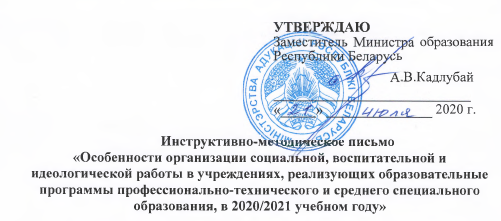 I. ОБЩИЕ ПОЛОЖЕНИЯII. НОРМАТИВНОЕ ПРАВОВОЕ ОБЕСПЕЧЕНИЕ СОЦИАЛЬНОЙ, ВОСПИТАТЕЛЬНОЙ И ИДЕОЛОГИЧЕСКОЙ РАБОТЫ III. НАУЧНО-МЕТОДИЧЕСКОЕ ОБЕСПЕЧЕНИЕ 3.1. Программно-планирующая документация воспитания3.2. Изучение качества идеологической и воспитательной работы в учреждениях профессионального образования3.3. Организационно-методическая деятельность3.4. Экспериментальная и инновационная деятельность в сфере воспитанияIV. АКТУАЛЬНЫЕ НАПРАВЛЕНИЯ СОЦИАЛЬНОЙ, ВОСПИТАТЕЛЬНОЙ И ИДЕОЛОГИЧЕСКОЙ РАБОТЫ4.1. Идеологическое, гражданское и патриотическое воспитание4.2. Развитие социальной активности учащихся4.3. Формирование здорового образа жизни, ответственного и безопасного поведения4.4. Профилактика противоправного поведения учащихся4.5. Защита прав и законных интересов учащихся4.6. Духовно-нравственное воспитание, семейное и гендерное воспитание учащихся4.7. Экологическое воспитание в интересах устойчивого развития4.8. Экономическое воспитание учащихся4.9. Организация и проведение «Профессиональных суббот»4.10. Эстетическое воспитание. Формирование культуры быта и досугаV. ДЕЯТЕЛЬНОСТЬ СОЦИАЛЬНО-ПЕДАГОГИЧЕСКОЙ И ПСИХОЛОГИЧЕСКОЙ СЛУЖБЫ5.1. Общее руководство и планирование работы5.2. Диагностическая и консультационная деятельность5.3. Индивидуальная и групповая работа с учащимися5.4. Повышение профессиональной компетентности педагоговЗАКЛЮЧЕНИЕПРИЛОЖЕНИЯI. ОБЩИЕ ПОЛОЖЕНИЯВ инструктивно-методическом письме представлены приоритетные направления деятельности в соответствии с концептуальными и нормативными документами, регламентирующими организацию социальной, идеологической и воспитательной работы в учреждениях, реализующих образовательные программы профессионально-технического и среднего специального образования (далее – УПО).В современных условиях социальное становление подрастающего поколения предполагает реализацию его потенциала в интересах общества, личности и государства, поддержку конструктивных инициатив, создание условий для более широкого участия молодежи в общественной жизни, поддержку в социальном и профессиональном самоопределении.Современная система профессионального образования должна обеспечивать подготовку высококвалифицированных специалистов, обладающих профессиональными и цифровыми компетенциями, обеспечивающими выполнение профессиональных функций и внедрение инновационных технологий, программных продуктов в профессиональную деятельность, а также социально-личностными компетенциями, включающими культурно-ценностные ориентации личности, знание идеологических, нравственных ценностей и умение им следовать.Кодексом Республики Беларусь об образовании определено, что одним из основных требований к организации образовательного процесса является опора на компетентностный подход. Современный специалист должен обладать определенным набором компетенций, характеризующих его как человека, гражданина, компетентного специалиста-профессионала. Будущие специалисты должны обладать базовыми компетентностями: гражданско-правовыми, общекультурными, общепрофессиональными, общенаучными, социально-экономическими, информационно-коммуникативными, политехническими, исследовательскими. В качестве приоритетных направлений социальной, воспитательной и идеологической работы в текущем учебном году определены: идеологическое, гражданское и патриотическое, духовно-нравственное, семейное, гендерное, экономическое, эстетическое воспитание, организация и проведение «Профессиональных суббот», развитие социальной активности учащихся; формирование здорового образа жизни, ответственного и безопасного поведения, профилактика противоправного поведения учащихся, защита прав и законных интересов учащихся, повышение эффективности деятельности социально-педагогической и психологической службы и др.II. НОРМАТИВНОЕ ПРАВОВОЕ ОБЕСПЕЧЕНИЕ СОЦИАЛЬНОЙ, ВОСПИТАТЕЛЬНОЙ И ИДЕОЛОГИЧЕСКОЙ РАБОТЫ Социальная, воспитательная и идеологическая работа в учреждениях профессионального образования осуществляется в соответствии с Кодексом Республики Беларусь об образовании, Концепцией непрерывного воспитания детей и учащейся молодежи в Республике Беларусь, Программой непрерывного воспитания детей и учащейся молодежи в Республике Беларусь на 2016–2020 годы, Государственной программой «Образование и молодежная политика» на 2016–2020 годы (подпрограмма «Молодежная политика»).В информационно-поисковой системе «ЭТАЛОН-ONLINE» Национального центра правовой информации Республики Беларусь (https://etalonline.by/) размещен банк данных правовой информации «Образование» (раздел «Воспитание в системе образования»), предоставляющий доступ к перечню актуальных нормативных правовых актов по вопросам воспитания.Нормативные правовые акты, инструктивно-методические и иные материалы по вопросам социальной, воспитательной и идеологической работы, реализации молодежной политики также доступны на сайте Министерства образования (http://edu.gov.by): Главная – Структура – Главное управление воспитательной работы и молодежной политики:– управление социальной, воспитательной и идеологической работы; – управление по делам молодежи.С нормативными правовыми актами, инструктивно-методическими и иными материалами можно познакомиться на сайте Республиканского института профессионального образования в разделе «Идеология и воспитание» (http://ripo.unibel.by/index.php?id=2013 – «Нормативные правовые документы», «Методическая поддержка», «Воспитательные информационные ресурсы» и др.).Перечень нормативных правовых актов и документов по актуальным направлениям организации социальной, воспитательной и идеологической работы в учреждениях профессионального образования представлен в приложении 1.III. НАУЧНО-МЕТОДИЧЕСКОЕ ОБЕСПЕЧЕНИЕ 3.1. Программно-планирующая документация воспитанияПрограммно-планирующая документация включает Программу воспитательной работы учреждения профессионального образования сроком на пять лет, План воспитательной работы учреждения образования на текущий учебный год, планы работы куратора учебной группы, воспитателя, специалистов социально-педагогической и психологической службы, методического объединения кураторов учреждения образования и др. Научно-методическое обеспечение воспитания должно включать методическую документацию, к которой относятся инструктивно-методические письма, методические рекомендации, учебно-методические пособия, информационно-аналитические материалы, методики воспитания.К использованию в воспитательном процессе допускаются учебно-методические пособия и иные издания, рекомендованные Министерством образования Республики Беларусь, учреждением образования «Республиканский институт профессионального образования», по отдельным направлениям работы – разработанные научно-методическим учреждением «Национальный институт образования» и государственным учреждением образования «Академия последипломного образования», и научно-методические журналы.Обращаем внимание руководителей УПО на необходимость своевременной актуализации научно-методического обеспечения воспитательного процесса. Подробная информация о новых учебно-методических пособиях регулярно размещается на новостной ленте на сайте УО РИПО.В разделе «Идеология и воспитание» на сайте УО РИПО размещены лучшие практики воспитания, также они публикуются в электронном журнале «Воспитание. Личность. Профессия» (http://www.ripo.unibel.by/index.php?id=23) и в сборниках методических материалов.Обращаем внимание руководителей на необходимость использования обновленных изданий журнала куратора учебной группы (2019 г.) и журнала воспитателя общежития (2020 г.), предлагаемые РУП «Белорусское торговое объединение «Глобус» Министерства образования Республики Беларусь. При организации работы куратора целесообразно использовать материалы методического пособия Ю.В. Емельяненко «Методический инструментарий куратора учебной группы». – Минск: РИПО, 2020.3.2. Изучение качества идеологической и воспитательной работы в учреждениях профессионального образованияИзучение эффективности идеологической и воспитательной работы осуществляется в соответствии с методическими рекомендациями по применению критериев и показателей эффективности идеологической и воспитательной работы с обучающимися, педагогическими работниками в учреждениях профессионально-технического и среднего специального образования (утверждены Министерством образования Республики Беларусь 12 марта 2019 г., размещены на сайте РИПО http://ripo.unibel.by: Идеология и воспитание – Методическая поддержка – Методические рекомендации и письма). При изучении личностного развития обучающихся (уровень воспитанности) основной диагностический инструментарий предложен в методических рекомендациях «Планирование и организация изучения качества воспитательного процесса в учреждениях профессионально-технического и среднего специального образования» Т.А. Сезень [и др.] ; под ред. О.С. Поповой, С.Р. Бутрим. – Минск: РИПО, 2019. Возможно проведение экспресс-оценки уровня воспитанности учащихся, электронный обработчик анкеты экспресс-оценки размещен на сайте РИПО (http://ripo.unibel.by: Идеология и воспитание – Методическая поддержка – Педагогам – Куратору учебной группы). Для изучения качества организации идеологической и воспитательной работы в УПО (системные параметры) следует использовать анализ результатов, представленных в технологической карте. Они должны быть основой для постановки целей, конкретизации задач, планирования и совершенствования содержания идеологической и воспитательной работы с учащимися, организационно-методической работы с педагогическими работниками. Обращаем внимание, что в аналитических и статистических материалах, предоставляемых УПО в рамках анализа состояния идеологической и воспитательной работы, содержится ряд ошибок и неточностей. Напоминаем, что руководители учреждений образования несут персональную ответственность за качество и своевременность предоставления запрашиваемой аналитической информации.3.3. Организационно-методическая деятельность В 2020/2021 учебном году в целях научно-методического обеспечения воспитательного процесса, повышения профессиональной компетентности субъектов воспитания УПО, обмена положительным педагогическим опытом планируется проведение следующих мероприятий:республиканское инструктивно-методическое совещание «Актуальные направления идеологической и воспитательной работы в 2020/2021 учебном году» (в формате видеоконференции, август – сентябрь 2020 г.);республиканский семинар-практикум «Опыт и перспективы внедрения результатов экспериментальной и инновационной деятельности в сфере воспитания в учреждениях профессионального образования» (октябрь – ноябрь 2020 г.);республиканский проект «Марафон успешных практик по вопросам профилактики наркомании среди УПТО и УССО» (сентябрь – ноябрь 2020 г.);обучающий семинар «Организация воспитательно-профилактической работы в УПТО, УССО» для специалистов социально-педагогической и психологической службы, организаторов воспитательного процесса (сентябрь – октябрь 2020 г.);обучающий семинар «Организация работы по профилактике суицидального поведения учащихся» для специалистов социально-педагогической и психологической службы, организаторов воспитательного процесса (сентябрь-октябрь 2020 года);XIX республиканская выставка научно-методической литературы, педагогического опыта и творчества учащейся молодежи (апрель 2021);республиканский семинар-практикум для заместителей директоров по воспитательной работе «Развитие у учащейся молодежи ответственного отношения к здоровью как общечеловеческой и личностной ценности» (апрель – май 2021 г.).С целью повышения качества воспитательной работы рекомендуется активное использование информационно-коммуникационных технологий, что позволит решить вопросы совершенствования форм и методов воспитательной деятельности, учитывая интересы и потребности учащихся. Объединение мультимедийных, коммуникативных и компьютерных технологий позволит сделать воспитательный процесс более насыщенным и современным, будет способствовать адаптации учащихся в современном информационном пространстве, расширит диапазон самостоятельной деятельности, повысит интерес к проводимым мероприятиям. С помощью информационно-коммуникационных технологий могут быть организованы следующие формы воспитательной работы: информационное сопровождение (онлайн-трансляции) проводимых воспитательных мероприятий; проведение интернет-конференций в блогах, чатах, форумах, на официальных страницах учреждения образования, в социальных сетях; подготовка и размещение на сайтах учреждений образования информационных материалов, посвященных памятным датам и государственным праздникам Республики Беларусь; создание виртуальных экскурсионных маршрутов по историко-культурным центрам Республики Беларусь, местам боевой славы; проведение заочных экскурсий с учащимися в виртуальные музеи; проведение интернет-акций, онлайн-викторин, дебатов, интеллектуальных игр, интернет-квестов, фокус-групп, онлайн-консультаций для законных представителей учащихся.С целью повышению мотивации участия учащихся в общественной жизни УПО, получения работодателями дополнительной информации о профессионально-личностных качествах и социальной активности молодых специалистов, всестороннего развития молодого специалиста в трудовом коллективе, в новом учебном году следует обеспечить выдачу сертификата достижений выпускника УПО. Бланки сертификата могут быть заказаны в УО РИПО или изготовлены самим учреждением образования на бланке установленного образца (http://ripo.unibel.by/index.php?id=2104) с учетом установленных требований (размер 210 × 297 мм (А4) в альбомной ориентации с нанесенным цветным изображением, плотность бумаги не менее 200 г/м2). Для удобства заполнения бланка можно использовать программы Adobe Acrobat Reader, Foxit PhantomPDF.3.4. Экспериментальная и инновационная деятельность в сфере воспитанияВ 2019/2020 учебном году в сфере воспитания проходили апробацию 10 экспериментальных проектов на 18 площадках и внедрение 7 инновационных проектов на 24 площадках УПО. Завершены проекты по апробации модели организации молодежных объединений как ресурса профессиональной социализации учащихся, внедрению модели профориентационной деятельности УПО на основе PR-технологий, моделей создания воспитывающей среды в условиях общежития, формирования профессиональных и личностных компетенций учащихся в рамках «шестого дня», формирования надпрофессиональных компетенций будущих специалистов с использованием возможностей виртуального музея, развития профессиональных компетенций учащихся в процессе технического творчества, рационализаторской и изобретательской деятельности, формирования профессиональной компетентности педагогов для обучения учащихся с особенностями психофизического развития. С учетом реализации концептуальных подходов к развитию системы образования Республики Беларусь до 2020 года и на перспективу до 2030 года будут реализованы темы экспериментальной деятельности по апробации моделей воспитания в условиях информационного общества; экологического воспитания в интересах ресурсосбережения и устойчивого развития общества; апробации моделей формирования ценностного отношения к жизни; формирования у учащейся молодежи профессионально-трудовой культуры.Материалы, разработанные в рамках экспериментальной и инновационной деятельности, публикуются в электронном журнале «Воспитание. Личность. Профессия», размещаются на сайте УО РИПО в разделе «Идеология и воспитание» (Воспитательные информационные ресурсы – База современных форм; Методическая поддержка – Педагогам).IV. АКТУАЛЬНЫЕ НАПРАВЛЕНИЯ СОЦИАЛЬНОЙ, ВОСПИТАТЕЛЬНОЙ И ИДЕОЛОГИЧЕСКОЙ РАБОТЫ4.1. Идеологическое, гражданское и патриотическое воспитание Одним из приоритетных направлений современной системы воспитательной работы в УПО является идеологическое воспитание. Идеологическое воспитание направлено на формирование ценностных ориентаций, моделей поведения личности в обществе. Содержание идеологического воспитания включает формирование целостной, политически грамотной, сознательно участвующей в социальной жизни общества личности.Необходимо продолжить работу по воспитанию уважительного отношения к государственным символам Республики Беларусь (размещение, использование флага и герба, исполнение гимна во время торжественных мероприятий). В новом учебном году УПО следует обратить особое внимание на оформление уголков государственной символики, наполнение и актуализацию наглядной агитации. Необходимо обеспечить наличие актуальной информации о режиме работы структурных подразделений, должностных лиц государственных органов, осуществляющих прием граждан, наличие и оформление стендов ПО ОО «БРСМ», ПО РОО «Белая Русь», «Наша гордость», уголков правовых знаний, а также информации о проводимых мероприятиях в рамках Года малой родины, актуальной информации о деятельности органов ученического самоуправления в учреждении образования и общежитии. Следует обеспечить оперативное и своевременное обновление информации на сайтах. Повышению качества идеологического воспитания в УПО будет способствовать использование интерактивных форм работы: дистанционные форумы (с использованием видеоконференцсвязи, в форме «чата» и др.), фокус-группы («Молодежные дебаты», «Открытый диалог» и др.), мероприятия с участием государственных и общественных деятелей, депутатов Национального собрания Республики Беларусь, ток-шоу («Молодежь решает», «Выбор молодых – наше будущее», «Диалог поколений» и др.), видеофорумы («Мы – граждане Беларуси» и др.), флешмобы («Мы вместе», «Будучыня за намі» и др.), квест-игры («Большое путешествие по Беларуси») и др.Необходимо совместно с учащимися организовать работу по созданию видеороликов, мультимедийных презентаций, электронных газет, проведение радиочасов по актуальным проблемам в молодежной среде.До конца 2020 г. следует обеспечить выполнение мероприятий, посвященных Году малой родины: выставки-презентации «Традиции национальной архитектуры», «Мой город краше всех», краеведческие викторины: «Стили архитектуры Беларуси», «Архітэктары Беларусі», фотовыставки «Мая родная старонка», «Наше наследие», создание видео- и фоторепортажей «Гарады Беларусі», «Гісторыя беларускай архітэктуры», исследовательских проектов «Памятники Беларуси» и др. Необходимо продолжить реализацию в УПО информационно-образовательного проекта «Школа Активного Гражданина». Методические рекомендации по организации и проведению в УПО информационного образовательного проекта «Школа Активного Гражданина», материалы для реализации информационно-образовательного проекта размещены на сайте РИПО. На официальных интернет-сайтах учреждений образования раздел «Воспитательная и идеологическая работа» необходимо дополнить тематической вкладкой «Школа активного гражданина», ежемесячно размещать текстовый и фотоотчет по итогам проведенных мероприятий.В новом учебном году необходимо продолжить работу по гражданскому и патриотическому воспитанию, формированию у учащихся ценностного отношения к явлениям общественной жизни, бережного отношения к истории отечества, его культурному наследию, обычаям и традициям. Одним из ведущих направлений патриотического воспитания является воспитание молодежи на примере подвига советского народа в Великой Отечественной войне. Формирование знаний об исторических событиях на территории Беларуси у учащейся молодежи можно осуществлять посредством организации месячников, декад, праздников, встреч с ветеранами войны, посещения исторических и памятных мест, работа волонтерских отрядов по поддержанию сохранности братских могил и исторических памятников, оказания шефской помощи ветеранам и т. д.С целью придания нового импульса работе по формированию патриотических качеств личности в современных условиях необходимо активизировать сотрудничество между учреждениями образования посредством создания совместных проектов, конкурсов, представляющих интерес для всего региона (района), где находятся учреждения образования. Перспективным направлением может стать участие молодежи в совместных проектах, конкурсах компьютерных игр, игр в формате веб-квестов, конференциях гражданской и патриотической направленности.При организации работы по гражданскому и патриотическому воспитанию учащихся УПО целесообразно использовать сборник методических материалов «Формирование активной гражданской позиции учащейся молодежи в учреждениях профессионального образования» / сост.: Л.И. Змитрачкова, Г.П. Юрьян ; под ред. О.С. Поповой, Ю.В. Емельяненко. – Минск: РИПО, 2015; «Современные подходы к развитию молодежных инициатив в учреждениях профессионального образования» / С.Р. Бутрим [и др.]. – Минск: РИПО, 2017.Необходимо продолжить работу по оформлению на базе музеев тематических выставок, экспозиций, уроков мужества, организации встреч с ветеранами или их семьями. Целесообразно расширять рамки традиционного музея, используя его виртуальные формы: «музей-экспозиция», «музей-мастерская», что позволяет создавать отдельные страницы и размещать архивные хроники, воспоминания участников и очевидцев событий Великой Отечественной войны.4.2. Развитие социальной активности учащихсяДля решения задач воспитания в новом учебном году следует активнее вовлекать учащихся в социально-значимую деятельность.С целью выявления творческого потенциала учащихся в УПО необходимо внедрять в практику разнообразные формы развития способностей учащихся: фестивали, проекты, конкурсы, олимпиады, научно-практические конференции, диспуты, тематические вечера, литературные гостиные.В новом учебном году сопровождение учащихся должно осуществляться посредством создания в каждом учреждении образования воспитывающей среды, адекватной реальным интересам и потребностям личности, вовлечения учащихся в работу объединений по интересам, социально-значимую деятельность, включения в работу общественных объединений, органов ученического самоуправления, научно-исследовательских обществ учащихся. Психологическое сопровождение должно быть направлено на формирование позитивной установки на участие в конкурсах, развитие эмоциональной устойчивости, обучение способам саморегуляции эмоционального состояния, выработку навыков мобилизации в стрессе, формирование уверенности в своих силах, нацеленности на успех. Целесообразно разрабатывать комплексные программы психолого-педагогического сопровождения одаренных учащихся.Для формирования активной гражданской позиции учащихся целесообразно использовать потенциал молодежных организаций, привлекать учащихся к работе в мероприятиях, акциях, проводимых ОО «БРСМ». С целью повышения значимости первичных организаций ОО «БРСМ» актуально создание тематических разделов и регулярное информирование об их деятельности в средствах массовой информации, изданиях, выпускаемых в учреждениях образования (печатных и электронных), радио- и телепередачах. Необходимо обратить внимание на оперативное размещение информации не только в новостных лентах, но и на сайте учреждения образования – в разделе «Белорусский республиканский союз молодежи». В 2020/2021 учебном году необходимо запланировать мероприятия, приуроченные к 100-летию ЛКСМБ.Актуальным направлением воспитательной работы УПО является формирование навыков самоуправления. Ученическое самоуправление должно проводить деятельность согласно годовому плану работы, обеспечив регулярное проведение заседаний, решения которых отражаются в протоколах. При разработке плана мероприятий на учебный год необходимо максимально задействовать творческий потенциал учащихся. В учреждении образования должно быть положение, регламентирующее деятельность органов самоуправления, в котором цели и задачи должны отражать общую стратегию развития, основные принципы деятельности, главные содержательные направления работы по развитию ученического самоуправления.При организации работы в УПО следует комплексно подходить к формированию системы самоуправления, при этом не смещать акцент работы органов ученического самоуправления только на досуг. Учащиеся должны иметь возможность участвовать в разработке локальных актов учреждения образования на основе партнерских отношений. Рекомендуется проводить обучающие семинары для учащихся по развитию организаторских способностей посредством организации работы «Школы лидера», кружков и клубов «Лидер», поводить тренинги личностного роста и лидерского саморазвития. Деятельность органов ученического самоуправления следует отражать в соответствующем разделе на сайте учреждения образования.Для оценки деятельности органов ученического самоуправления в УПО целесообразно использовать следующие материалы:критериально-оценочный блок модели ученического самоуправления учебной группы;опросник для учащихся «Оценка уровня развития ученического самоуправления» (ОУРС);опросник для педагогов «Уровень развития ученического самоуправления» (УРС) (методическое пособие Ю.В. Емельяненко «Методический инструментарий куратора учебной группы. – Минск: РИПО, 2020.);оценочную шкалу для определения уровня организации ученического самоуправления в учреждении образования (опубликована в выпуске № 31 электронного методического журнала «Воспитание. Личность. Профессия»: http://ripo.unibel.by/index.php?id=4569).Осуществление волонтерской деятельности способствует получению новых знаний и навыков, приобретению лидерских качеств, формированию активной жизненной позиции, ценностей и установок. В целях развития волонтерского движения в 2019 г. был создан Республиканский волонтерский центр, который объединяет волонтерские организации Республики Беларусь, проводит обучение волонтеров, оказывает образовательные услуги организациям и др. Для вовлечения в волонтерское движение большего количества участников рекомендуется организовывать встречи с участниками волонтерского движения, создавать открытую группу в социальных сетях, в альбомы которой помещать привлекательные фотографии, видео и заметки о проведенных мероприятиях, публиковать на собственной личной страничке в социальной сети фотографии и видео. В новом учебном году необходимо активизировать деятельность волонтерского движения по оказанию необходимой помощи людям с инвалидностью, одиноким гражданам, детям-сиротам и т. д., участие в благотворительных акциях «Без барьеров», «Милосердие без границ», «Поделись своим теплом», «Волшебство на Рождество», «Доброе сердце», «Забота», «Обелиск» и др. В УПО рекомендуется популяризировать разные виды волонтерства (социальное, экологическое, культурное, событийное).Необходимо создавать в учреждениях образования условия, при которых каждый обучающийся сможет выступить в роли организатора определенных видов деятельности, что способствует формированию лидерских качеств, коммуникативных навыков, социальной ответственности. Этому способствует участие учащихся учреждений образования в работе молодежных отрядов охраны правопорядка (МООП). Необходимо обеспечить работу МООП, добровольных дружин в каждом учреждении образования. Деятельность отрядов должна осуществляется в соответствии с Законами Республики Беларусь «Об участии граждан в охране правопорядка», «Об основах деятельности по профилактике правонарушений», постановлением Совета Министров Республики Беларусь «Об утверждении примерного положения о добровольной дружине», Уставом и иными нормативными актами ОО «БРСМ». 4.3. Формирование здорового образа жизни, ответственного и безопасного поведенияВ целях сохранения и укрепления здоровья учащихся следует обеспечить на постоянной основе информационно-просветительскую, практическую работу, направленную на формирование культуры ЗОЖ у учащихся, проводить дискуссии: «Быть здоровым модно – быть здоровым можно», квест-игры «Формат здоровья», флешмобы «Новое поколение – здоровое продвижение» и др. В деятельности по профилактике распространения инфекционных заболеваний рекомендуется использовать материалы Министерства здравоохранения Республики Беларусь – раздел «Полезные ресурсы» – вкладка «Teenage» (http://teenage.by/articles/all). По-прежнему актуальной является проблема наркопотребления в молодежной среде. При реализации Комплексного плана мероприятий, направленных на принятие эффективных мер по противодействию незаконному обороту наркотиков, профилактике их потребления, в том числе среди детей и молодежи, социальной реабилитации лиц, больных наркоманией, на 2019–2020 годы (утв. Заместителем Премьер-министра Республики Беларусь 21.03.2019 № 33/202-98/183) размещать и своевременно обновлять в пространстве УПО информацию: об ответственности за незаконный оборот наркотических средств, психотропных веществ и аналогов, последствиях их употребления, внешних признаках наркотического опьянения; о номерах телефонов антинаркотических горячих линий, адресами и телефонами учреждений, оказывающими помощь гражданам, страдающим зависимостями (http://edu.gov.by/sistema-obrazovaniya/glavnoe-upravlenie-vospitatelnoy-raboty-i-molodezhnoy-politiki/upravlenie-raboty/informatsiya/igromaniya-eto-ne-razvlechenie-a-opasnaya-bolezn-/). В антинаркотической деятельности рекомендуется использовать информационные материалы и методические разработки, размещенные в разделе «Наркотики и интернет» сайта «kids.pomogut.by» и в разделе «Содействие формированию здорового образа жизни» официального сайта Министерства образования Республики Беларусь» (https://edu.gov.by). В 2019/2020 учебном году при формировании антинаркотического барьера у учащейся молодежи необходимо обеспечить реализацию мероприятий Плана по реализации Информационной стратегии по профилактике наркопотребления и противодействию незаконному обороту наркотиков в Республике Беларусь на 2020–2025 годы (утв. Заместителем Премьер-министра Республики Беларусь Ю.В. Назаровым 22.05.2020 № 33/207-69/237).На методических объединениях разъяснять педагогам алгоритм действий при проявлении внешних признаков алкогольного / наркотического опьянения у учащихся (методическое пособие «Профилактика зависимого поведения обучающихся» / В.А. Горбатюк [и др.] ; под ред. О.С. Поповой, В.А. Горбатюк. – Минск: РИПО, 2018). При проведении профилактических мероприятий по формированию у учащихся антинаркотического барьера обеспечить содержательное наполнение «методической копилки» актуальными информационными материалами, интерактивными сценарными разработками внеучебных мероприятий. При разработке и реализации первичной или завершающей программы комплексной реабилитации несовершеннолетних согласно Положению о порядке комплексной реабилитации несовершеннолетних, потребление которыми наркотических средств, психотропных веществ, их аналогов, токсических или других одурманивающих веществ, употребление алкогольных, слабоалкогольных напитков или пива установлены в соответствии с законодательством (утв. постановлением Совета Министров Республики Беларусь от 27.06.2017 № 487), инструктивно-методического письма Министерства образования Республики Беларусь от 17.12.2017 необходимо: реализовывать формы и методы работы по формированию у несовершеннолетнего осознанной мотивации к реабилитации, освоению навыков ЗОЖ, выработки умений сказать «нет» в ситуациях психологического давления, провоцирующих к употреблению ПАВ; налаживать положительную сеть контактов учащихся; обеспечивать досуг и вторичную трудовую занятость во время каникул.В коррекционно-развивающей работе с данными учащимися педагогам-психологам, иным педагогам рекомендуется использовать учебно-методическое пособие Т.Н. Карпович, И.М. Павловой «Психопрофилактика и психокоррекция патологических черт характера учащихся в подростковом и юношеском возрасте». – Минск: РИПО, 2018).Следует обеспечить участие педагогов и учащихся в Республиканском проекте «Марафон успешных практик по вопросам профилактики наркомании среди УПТО и УССО».В ходе реализации Плана мероприятий по предупреждению гибели людей на водах на 2019–2021 годы необходимо проводить разъяснительную работу, инструктажи среди учащихся, педагогического коллектива по вопросам безопасного поведения на водах совместно с сотрудниками ОСВОДа, обучать учащихся навыкам действий в чрезвычайных ситуациях с использованием практических материалов, памяток, размещенных на сайте Министерства по чрезвычайным ситуациям Республики Беларусь – раздел «Мультимедиа по ОБЖ» (https://mchs.gov.by/). Деятельность по предупреждению суицидоопасного поведения и формированию ценностного отношения к жизни у учащихся осуществляют педагогические работники во взаимодействии со специалистами СППС. В новом учебном году продолжить практику проведения месячников, декад по профилактике суицидоопасного поведения среди учащихся. Обратить внимание на позитивную направленность воспитательных мероприятий: промоакции «День счастья», видеосъемка пожеланий, флешмоб «Я люблю тебя, жизнь!», выставки «Будь позитивным!», конкурс плакатов «Радость жизни», фото-конкурс «Подари улыбку миру!», танцевальная программа «Я выбираю жизнь» и др. В ходе образовательного процесса обращать внимание на учащихся с признаками суицидоопасного поведения, информировать специалистов СППС. При выявлении факторов риска суицидальных действий у несовершеннолетних специалистам СППС необходимо руководствоваться Методическими рекомендациями по организации работы по профилактике суицидального поведения обучающихся и вовлечения детей и подростков в активные деструктивные сообщества и игры, которые размещены на сайте Министерства образования Республики Беларусь (https://edu.gov.by/sistema-obrazovaniya/upravlenie-raboty/informatsionno-analiticheskie-i-metodicheskie-materialy/).В случае выявления факторов риска суицидальных действий следует обеспечить информирование законных представителей несовершеннолетнего о возможностях получения психологической помощи и социально-педагогической поддержки в учреждении образования по месту обучения несовершеннолетнего; провести консультирование по вопросам ограничения доступа к информации сети Интернет, рисках общения в социальных сетях, деструктивной направленности сетевых игр и др. Индивидуальная работа с учащимися, находящимися в кризисной ситуации строится с учетом их личностных особенностей, модели поведения, признаков неблагополучных условий проживания в семье, негативных жизненных событий и т. д.Следует обратить внимание на выполнение Комплекса мер по поддержанию дисциплины и правопорядка в учреждениях образования, профилактике противоправного поведения (утвержден Министерством образования Республики Беларусь 27.10.2017) и Алгоритма информирования педагогическими работниками родителей, опекунов, попечителей обучающихся и (или) сотрудников органов внутренних дел о наличии признаков насилия в отношении несовершеннолетних, основной целью которого является своевременная помощь в реабилитации несовершеннолетних, подвергшихся насилию. Значительное место при планировании воспитательной работы учреждениям образования следует отвести мероприятиям, направленным на разъяснение учащимся правил безопасного поведения в сети Интернет и использования Интернет-ресурсов:проведение информационных часов для учащихся по вопросам компьютерной безопасности;организация обучающих семинаров и тренингов для учащихся и педагогов (обучение способам защиты персональных данных, изучение типов источников информации, освоение правил корректного и безопасного общения в социальных сетях, определение признаков буллинга, троллинга и др.);проведение тематических родительских собраний по вопросам защиты детей от вредной информации и их безопасности в Интернете;организация встреч и консультаций учащихся их родителей, педагогов с приглашенными специалистами по информационной безопасности;ознакомление с ответственностью за нарушение требований законодательства Республики Беларусь в области информационного и медийного пространства;размещение в свободном доступе памяток для родителей и учащихся по вопросам безопасного использования Интернет-ресурсов. На сайте Министерства образования Республики Беларусь размещена памятка родителям «Компьютерная безопасность», дающая краткую информацию по обучению безопасному поведению в Интернете детей разных возрастных групп (https://edu.gov.by/sistema-obrazovaniya/glavnoe-upravlenie-vospitatelnoy-raboty-i-molodezhnoy-politiki/upravlenie-raboty/pamyatka-roditelyam-kompyuternaya-bezopasnost/).С целью информационно-методической поддержки в 2019 году открыт Республиканский центр психологической помощи, основной деятельностью которого является оказание комплексной психологической помощи и социально-педагогической поддержки участникам образовательного процесса. В Центре работает современный многостраничный Интернет-сайт https://rcpp.by/, который содержит информацию о центре, контакты специалистов, новости и анонсы проводимых мероприятий, а также отдельные блоки актуальной и доступно изложенной информации, которая полезна для учащихся, родителей и педагогов. На сайте создан чат, который дает возможность анонимного обращения за помощью или поддержкой в критической ситуации каждому ребенку, законному представителю и педагогу по всей территории Республики Беларусь. Центр активно проводит информационно-просветительскую работу, вебинары, лектории для родителей по вопросам предотвращения буллинга, кибербуллинга, поддержки детей и молодежи в таких ситуациях (просмотр видеоматериалов доступен в записи на сайте Центра в разделе «Новости»). 4.4. Профилактика противоправного поведения учащихсяВ 2020/2021 учебном году необходимо обеспечить системную информационно-просветительскую, коррекционно-развивающую работы по профилактике противоправного поведения учащихся, формированию правопослушного поведения во взаимодействии с правоохранительными органами, специалистами здравоохранения, священнослужителями Белорусской Православной Церкви, общественными объединениями и иными заинтересованными. Во исполнение Комплекса мер по поддержанию дисциплины и правопорядка в учреждениях образования, профилактике противоправного поведения (утв. Министерством внутренних дел Республики Беларусь, Министерством образования Республики Беларусь 27.10.2017) следует приглашать на заседания педагогических советов, методических объединений представителей ОВД для выработки совместных скоординированных действий и единых подходов к проведению профилактики противоправного поведения учащихся УПО.При проведении внеучебных мероприятий по правовому воспитанию учащихся использовать дискуссионные, творческие, сюжетно-игровые, ситуативные формы работы, следует отказываться от лекционной формы организации мероприятий; использовать практические и методические материалы методического пособия «Воспитательно-профилактическая работа в учреждениях профессионального образования: формы и методы» / В.А. Горбатюк [и др.] ; под ред. О.С. Поповой, В.А. Горбатюк, Ю.В. Емельяненко. – Минск: РИПО, 2019. Особое внимание уделить системному проведению мероприятий по предупреждению случаев противоправного поведения, формированию ценностного отношения к своему здоровью и жизни среди учащихся, а также в отношении учащихся, проживающих в общежитии. При проведении профилактической работы неукоснительным требованием остается соблюдение Кодекса Республики Беларусь об образовании (Раздел V, глава 14 «Основания для привлечения обучающихся к дисциплинарной ответственности. Меры дисциплинарного взыскания»).Важным аспектом работы, направленной на преодоление противоправного поведения учащихся, является индивидуальная профилактическая работа, которая организуется в соответствии с Методическими рекомендациями по организации индивидуальной профилактической работы с обучающимися в учреждениях образования (письмо Министерства образования Республики Беларусь от 20.07.2018 №05-01-21/6205/дс).Необходимо активизировать деятельность советов учреждений образования по профилактике безнадзорности и правонарушений несовершеннолетних (далее – совет по профилактике), руководствуясь Положением о совете учреждения образования по профилактике безнадзорности и правонарушений несовершеннолетних (утв. постановлением Министерства образования Республики Беларусь от 27.11.2017 № 146), памяткой УО РИПО по организации деятельности совета профилактики (см. приложение 3).Обращаем внимание, что на советах профилактики следует рассматривать вопросы по созданию воспитывающей среды, способствующей снижению количества правонарушений, препятствующей распространению в молодежной среде негативных социальных явлений.В организации профилактической работы с учащимися и законными представителями следует ориентироваться на официальные источники правовой информации: обновленный Детский правовой сайт (http://www.mir.pravo.by/), являющийся важным информационном ресурсом при организации работы; сайт, оказывающий информационную помощь людям в трудной жизненной ситуации: (http://pomogut.by), созданный для защиты детей от буллинга, груминга, педофилии и распространения наркотиков в Сети.Кураторам учебных групп, мастерам производственного обучения, воспитателям общежитий продолжить практику мониторинга страничек в социальных сетях учащихся, рассмотрения на родительских собраниях вопросов правопослушного, безопасного и ответственного поведения учащихся с информированием о мерах ответственности.Обязательным условием системы профилактической работы по предупреждению противоправного поведения учащихся является повышение компетентности специалистов образования (преподавателей, педагогов социальных, педагогов-психологов, педагогов-организаторов и др.) по вопросам формирования у учащихся правовой и информационной культуры. Это условие обеспечивается деятельностью учебно-методических объединений в УПО, участием педагогов в научно-практических мероприятиях, повышением квалификации педагогов по специальным учебным программам.Большое внимание в создании системы работы УПО по профилактике противоправного поведения учащихся в новом учебном году должно быть уделено работе с законными представителями несовершеннолетних: повышению их общей педагогической и правовой культуры, усилению контроля за поведением детей, обеспечению родителями содержательной досуговой деятельности. С этой целью необходимы разработка и внедрение мероприятий для родителей по поддержке их правовой компетентности (тематика родительских собраний, занятий в школах, университетах для родителей, в том числе в дистанционной форме).4.5. Защита прав и законных интересов учащихсяС целью раннего выявления детей, проживающих в неблагоприятных условиях, изучения условий жизни и воспитания в семье несовершеннолетних учащихся необходимо организовать посещение кураторами учебных групп, мастерами производственного обучения семей учащихся нового набора, а также вновь прибывших несовершеннолетних учащихся до 1 ноября, несовершеннолетних учащихся 2-го и других курсов обучения – до 1 января. В отношении иногородних несовершеннолетних учащихся необходимо провести изучение особенностей семейного воспитания с использованием наблюдения, индивидуальных бесед с учащимися, их родителями (при заселении в общежитие, на родительских собраниях) и др. В случаях выявления критериев и показателей социально опасного положения руководству УПО следует инициировать проведение социального расследования согласно методическим рекомендациям по межведомственному взаимодействию государственных органов, государственных и иных организаций при выявлении неблагоприятной для детей обстановки, проведении социального расследования, организации работы с семьями, где дети признаны находящимися в социально опасном положении (утв. Заместителем Министра образования Республики Беларусь А.В. Кадлубаем 01.10.2019). Результаты проделанной работы целесообразно рассмотреть на заседаниях совета профилактики. При выявлении детей, находящихся в социально опасном положении, необходимо руководствоваться постановлением Совета Министров Республики Беларусь от 15 января 2019 г. № 22 «О признании детей находящимися в социально опасном положении». В ситуациях, когда дальнейшее пребывание у родителей ребенка (детей), признанного находящимся в социально опасном положении, может повлечь угрозу его жизни и здоровью, необходимо действовать на основании Положения о порядке признания детей нуждающимися в государственной защите (в ред. постановлений Совмина от 17.07.2012 № 659, от 28.12.2018 № 961).При осуществлении постинтернатного сопровождения детей-сирот, детей, оставшихся без попечения родителей, а также лиц из числа детей-сирот и детей, оставшихся без попечения родителей (далее – учащиеся-сироты) руководствоваться Методическими рекомендациями для педагогических работников государственных учреждений образования, в которых дети-сироты и дети, оставшиеся без попечения родителей, лица из числа детей-сирот и детей, оставшихся без попечения родителей, находятся на государственном обеспечении : приложение к письму Министерства образования Республики Беларусь от 21.08.2018 № 05-01-21/7119/дс. Для обеспечения действенного системного подхода при реализации программы постинтернатного сопровождения учащихся-сирот необходимо обеспечить контроль за ходом и выполнением мероприятий программы постинтернатного сопровождения учащихся-сирот, уделив особое внимание следующим составляющим: наличие и использование актуальной нормативной правовой базы по вопросам защиты прав и законных интересов детей-сирот, детей, оставшихся без попечения родителей, лиц из числа детей-сирот, детей, оставшихся без попечения родителей;своевременность денежных выплат, других социальных гарантий (питание, выплата единовременных денежных пособий и др.); включенность учащихся-сирот в организованные формы досуговой деятельности, посещаемость объединения по интересам, секции и т. п.;анализ случаев привлечения учащихся-сирот к административной и (или) уголовной ответственности, а также причин, повлекших академическую задолженность, досрочное отчисление из УПО;создание и поддержание надлежащих социально-бытовых условий для проживания в общежитии;устройство на патронатное воспитание в строгом соответствии с Положением о патронатном воспитании; деятельность по взысканию средств на содержание детей с обязанных лиц (актуальность списка обязанных лиц, своевременность направления запросов, переписка с заинтересованными, процент возмещения); учет выдачи и замены единых билетов в строгом соответствии с Положением о порядке выдачи единого билета, условиях и сроках пользования им; своевременность и полнота предоставления информации другим субъектам по обеспечению социальных гарантий, защите прав и законных интересов учащихся-сирот;наличие, полнота информации о жизнеустройстве выпускников-сирот в течение двух лет после выпуска и др.При взыскании средств, затраченных государством на содержание детей, с обязанных лиц следует руководствоваться Инструкцией о порядке взаимодействия государственных органов, ответственных за выполнение требований Декрета Президента Республики Беларусь от 24 ноября 2006 г. № 18. В рамках этого обязательно направление по месту работы обязанного лица информации о сумме средств на содержание ребенка, подлежащих взысканию ежемесячно, предъявление исковых заявлений о взыскании расходов в суды в случае уклонения обязанного лица от возмещения расходов по содержанию детей либо неполного возмещения и др. При проведении воспитательных мероприятий необходимо использовать преимущественно интерактивные формы работы по подготовке к самостоятельной жизни, такие как: коррекционно-развивающая программа по формированию положительного образа «Я» у учащихся сирот, программа социального образования выпускников интернатных учреждений, цикл практических занятий «Школа жизни» и др.В целях выявления жертв торговли людьми следует обеспечить ознакомление педагогического коллектива с Методическими рекомендациями по идентификации жертв торговли людьми Министерства внутренних дел Республики Беларусь (https://yadi.sk/i/0orbFz8bP1erBQ).Следует обратить внимание на неукоснительное соблюдение прав учащихся с инвалидностью и особенностями психофизического развития (далее – ОПФР) на образование. В ходе выполнения Национального плана действий по реализации в Республике Беларусь положений Конвенции о правах инвалидов на 2017–2025 годы необходимо обеспечить вовлечение учащихся с инвалидностью и учащихся с ОПФР: в программы формирования навыков общения, навыков здорового образа жизни, обучения по вопросам профилактики употребления ПАВ, раннего начала половой жизни, распространения ВИЧ; в деятельность органов ученического самоуправления, обеспечить создание адаптивной образовательной и безбарьерной среды. Сопровождение учащихся ОПФР должно строиться при тесном сотрудничестве всех субъектов образовательного процесса. При создании адаптивной образовательной среды и проведении методической работы рекомендуется использовать учебно-методическое пособие Соловьевой О.А. «Теория и практика создания инклюзивной образовательной среды в учреждениях профессионального образования». – Минск: РИПО, 2020. 4.6. Духовно-нравственное воспитание, семейное и гендерное воспитание учащихсяВ новом учебном году следует продолжить взаимодействие с местными епархиями Белорусской Православной Церкви, проводить воспитательные мероприятия (уроки духовности, дискуссии, диспуты, философские столы, встречи-рассуждения), направленные на формирование духовно-нравственных ценностей учащейся молодежи: «Основа становления Духовности», «Душа и духовность в нас», «Ценность человеческой жизни», «Человек и его моральные принципы», «Традиции. Духовность. Возрождение» и др. Позитивно зарекомендовала себя практика вовлечения представителей Белорусской Православной Церкви в формирование духовно-нравственных ценностей у учащихся, с которыми проводится комплексная реабилитация и индивидуальная профилактическая работа, а также к проведению мероприятий, акций, направленных на формирование и развитие у учащихся навыков ответственного поведения, ценностного отношения к жизни. В ходе реализации мероприятий в рамках Года малой родины следует уделять внимание православному краеведению, святыням родного края, продолжить практику проведения образовательных экскурсий, создания брошюр, видеофильмов об исторических местах и памятниках культовой архитектуры, распространения виртуальных музеев и т. д.В ходе реализации демографической, гендерной, семейной, социальной политики республики необходимо реализовать воспитательные мероприятия по формированию у учащейся молодежи ценностей семьи, осознанного родительства: урок-рассуждение «Семья: семейные отношения и воспитание детей», инфосессия «Семья и ее роль в формировании личности», дебаты «Семейные ценности и ценность семьи» и др., факультативные занятия «Основы семейной жизни» и «Подготовка учащихся к семейной жизни».Для понимания девушками и юношами значимости зарегистрированного брака, необходимости сочетания трудовой деятельности с семейными обязанностями, повышения престижа родительского труда по воспитанию нескольких детей рекомендуется активно использовать интерактивные формы работы: дебаты, ситуационную игру «Трудоустройство» и другие методические и практические материалы методического пособия В.А. Горбатюк «Формирование гендерной компетентности учащихся в условиях учреждений профессионального образования». – Минск: РИПО, 2019. При ознакомлении учащихся из категории молодых супругов и родителей с социальными гарантиями государства по поддержанию молодых семей, защите материнства и детства целесообразно использовать современные информационные формы работы: молодежный брифинг «Роль семьи в жизни человека», информ-дайджест «Ценности семейной жизни», творческая мастерская «Я – родитель» и др., «Университеты молодой семьи», консультирование молодых супругов по вопросам внутрисемейных отношений, воспитанию детей. 4.7. Экологическое воспитание в интересах устойчивого развитияВ 2020/2021 учебном году в интересах устойчивого развития необходимо продолжить воспитательную работу по формированию у будущих специалистов ценностей экологической культуры, мотивации к сохранению окружающей среды, развитию ответственного отношения к окружающему миру и результатам своей деятельности. УПО необходимо создать условия для применения в работе новых, инновационных форм экологического образования (курсы лекций, исследования эколого-краеведческой направленности, проектные дни и недели по вопросам окружающей среды, экотуризм), развития навыков решения локальных и региональных экологических проблем. При организации мероприятий экологической направленности рекомендуется применять современные информационные технологии, а также сочетать их с организацией творчества обучающихся через научно-исследовательскую деятельность, реализацию проектов «Очистка природных территорий от твердых бытовых отходов», «Экологический аудит», «Экология города и ее влияние на здоровье жителей», конкурсы экологических проектов «Будущее за тобой», фестивали энергосбережения «ВместеЯрче», участие в международной акции «Час Земли».Необходимо совершенствовать работу объединений, клубов экологического профиля. Рекомендуется проводить мероприятия по темам социально-экологического характера, содействующие пониманию сути образования для устойчивого развития (потребление уменьшающихся запасов природных ресурсов, нищета, голод, экологические регуляторы неуправляемого роста отходов, загрязняющих окружающую среду, основные условия обеспечения устойчивого состояния человека на Земле, безграмотность и др.).Одним из важных этапов дальнейшей работы по повышению осведомленности обучающихся по тематике Целей устойчивого развития является присоединение Республики Беларусь к международной инициативе «Самый большой урок в мире». В УПО необходимо запланировать соответствующие мероприятия в рамках проведения информационного часа (сентябрь – ноябрь). Урок можно провести в виде защиты проектов, конференции, открытого микрофона, презентации, публичной лекции, турнира, философского стола, эстафеты мнений, беседы «за круглым столом», викторины, сократовской беседы.4.8. Экономическое воспитание учащихсяЦеленаправленная работа по экономическому воспитанию способствует формированию у учащихся предприимчивости, деловитости, рациональности, бережливости, организованности, самостоятельности, социальной активности и гражданской инициативы, личной ответственности за свой профессиональный успех.В 2020/2021 учебном году в УПО целесообразно активизировать работу по созданию бизнес-компаний, активно вовлекать в их деятельность учащихся. Формированию экономического потенциала учащихся будет способствовать организация бизнес-проектов экономической направленности (бизнес-школ, бизнес-клубов, стартап-центров, центров финансового обучения и пр.) на базе УПО, а также деятельность центров поддержки предпринимательства. Важно активизировать взаимодействие со средствами массовой информации с целью освещения работы действующих в учреждениях бизнес-компаний, центров поддержки предпринимательства, что будет способствовать повышению престижа учреждения образования и созданию его устойчивого позитивного имиджа среди абитуриентов.Педагогическим коллективам необходимо осуществлять поддержку молодежных инициатив, в том числе привлекая обучающихся к участию в республиканских конкурсах и акциях (молодежный конкурс «100 идей для Беларуси», ежегодный конкурс проектов по экономии и бережливости «Энергомарафон»), организовывать работу кружков, клубов и факультативов экономической направленности («Бизнес-клуб», «Предприниматель») и др. Рекомендуется проведение тематических недель, конкурсов по основам финансовых знаний, викторин, квестов финансовой тематики, воспитательных мероприятий «Ступени карьеры выпускника», «Все начинается с бизнес-идеи» и др.). С целью организации эффективной работы по повышению финансовой грамотности обучающихся необходимо проводить обучающие мероприятия (тренинги «Азбука финансов», обучающие лекции «Финансовая грамотность – залог финансовой безопасности», «Личный финансовый план», «Потребительский кредит» и др.) с привлечением специалистов банков и страховых компаний, ведущих сотрудников финансовых организаций и государственных органов, осуществляющих финансовое регулирование, успешных предпринимателей и др. При подготовке и проведении образовательных мероприятий по повышению финансовой грамотности рекомендуется использовать информационно-методические материалы Единого интернет-портала финансовой грамотности населения Национального банка Республики Беларусь (www.fingramota.by).4.9. Организация и проведение «Профессиональных суббот»В рамках совершенствования организации профориентационной работы необходима выработка гибкой системы сетевого взаимодействия УПО в тесном сотрудничестве с базовыми предприятиями, организациями-заказчиками кадров. В 2020/2021 учебном году УПО необходимо продолжить практику проведения «Профессиональных суббот», заключения договоров о сотрудничестве с учреждениями общего среднего образования (управлениями образования), подготовку конкретных планов работы, отражающих проведение профориентационной работы с учащимися учреждений общего среднего образования в субботний день, расширение контактов посредством проведения разноплановых мероприятий на базе УПО.Следует обратить внимание на организацию взаимодействия с учреждениями специального образования, учреждениями образования, осуществляющими интегрированное обучение и воспитание лиц с ОПФР, обеспечить проведение профинформирования, профконсультирования, профессиональных проб, иных форм профориентации для указанных лиц.Важнейшим направлением профориентационной работы с учащимися учреждений общего среднего образования является формирование престижа рабочих профессий, создание привлекательного образа современного рабочего, продвижение ценностей труда и профессионализма в молодежной среде. Важным компонентом профориентационной работы должна стать информация, раскрывающая приоритеты профессионального образования, уникальность учреждения образования (виды и качество образовательных услуг, возможности продолжения образования, направления социальной защиты учащихся, условия проживания и обучения, наличие безбарьерной среды, взаимосвязь с базовыми организациями).В новом учебном году УПО целесообразно активизировать работу по проведению выездных мероприятий и выступлений на родительских собраниях в учреждениях общего среднего образования, подготовке и проведению конкурсов на лучший видеоролик или презентацию о профессии (специальности) среди УПО для проведения профагитации, организовывать показ лучших профориентационных роликов и презентаций о рабочих профессиях в учреждениях общего среднего и специального образования.Центральное место в системе профориентационной работы с учащимися должно быть отведено практикоориентированным формам работы, таким как профессиональные пробы, мастер-классы по профессиям и специальностям, направленным на формирование реалистичных представлений о профессиональнальной деятельности, ознакомление с требованиями, предъявляемыми к профессии и личности специалиста, с новыми технологиями, материалами, оборудованием, инструментами.Особое внимание следует уделить применению интерактивных форм профинформирования и профагитации с использованием современных информационно-коммуникационных технологий.В разделе «Шестой день» сайта следует обеспечить оперативное информирование пользователей по вопросам организации и ведения профориентационной работы в субботний день: размещать графики совместных со школами мероприятий, анонсы мероприятий, запланированных на шестой школьный день, информацию о проведенных мероприятиях. Особое внимание необходимо уделять разработке справочно-информационных и презентационных материалов (буклетов, плакатов, флаеров, постеров-мотиваторов, информационного раздаточного материала), сотрудничеству со средствами массовой информации.В 2020/2021 учебном году следует обратить особое внимание на организацию работы в учреждениях пунктов (кабинетов) профориентации, основными задачами которых являются сопровождение профессионального самоопределения обучающихся, профессиональное просвещение учащихся и их родителей, формирование профессиональных интересов, способностей, мотивов профессионального выбора, подготовка к осознанному профессиональному самоопределению.При проведении профориентационной работы с учащимися рекомендуется использовать сборник методических материалов «Современные подходы к организации профориентационной работы в учреждениях профессионального образования» / М.А. Санкевич [и др.] ; под ред. О.С. Поповой. – Минск: РИПО, 2020.4.10. Эстетическое воспитание. Формирование культуры быта и досугаФормирование и развитие эстетики труда, быта, окружающей среды, облика человека – одна из задач воспитательной работы в УПО. Воспитание эстетического отношения обучающихся к жизни: труду, общественной деятельности, природе, искусству, личному поведению – будут способствовать посещения учащимися музеев, театров, концертных залов, выставок, кинотеатров; проведение читательских конференций, вечеров художественной самодеятельности, конкурсов (чтецов, вокала), музыкальных гостиных, турниров знатоков (литературы, живописи) и др. В УПО должны разрабатываться и реализовываться образовательные программы, направленные на формирование эстетической культуры личности: «Молодежный креатив», «Друзья живописи», «Культурные люди», «Поколение перемен: молодежь и культура» и др. В учреждениях образования необходимо продолжить работу по организации работы объединений по интересам: клубов («Клуб журналистов», «Клуб интересных встреч», «Арт-клуб» и др.), кружков (литературный, театральный, вокальный, любителей музыки, народных промыслов, флористики и др.), в том числе на базе общежитий, обеспечению максимальной занятости в их работе учащихся, проживающих в общежитии, учащихся, состоящих на различных видах учета.Одной из составляющих воспитательного процесса в УПО является воспитание культуры быта и досуга. Следует запланировать проведение воспитательных мероприятий, направленных на создание благоприятного морально-психологического климата в общежитии, формирование гражданской и правовой компетентности, общей и психологической культуры личности: викторины, тренинги, интеллектуальные и деловые игры, конкурсы видеороликов, мультимедийных презентаций, фотоконкурсы, акции, встречи с представителями общественных организаций, учреждений, ведомств и др.: «О героях былых времен…», «Великая война – великая Победа», «Горжусь своей страной», «Здесь родины моей начало», «Твои права и обязанности в обществе», «Мой город, мои земляки», «Мой родны кут…», «Беларусь мая сінявокая», «Зямля бацькоў – зямля святая!», «Спасем нашу Землю», «Между прошлым и будущим», «Об экономии и бережливости», «Общежитие – территория свободная от курения», «Здоровье молодежи – будущее страны!» «История моей семьи», «Общежитие без мусора!», «Армия – надежный щит Отечества», «Счастье и смысл жизни», «Духовность – это …» и др.Необходимо обеспечить соблюдение требований к ведению планирующей и отчетной документации воспитателя общежития, совета общежития. В 2020 г. внесены изменения в содержание журнала воспитателя общежития, определены требования к ведению журнала, изменена структура разделов и их наполнение. Администрации учреждений образования необходимо обратить внимание на своевременное прохождение курсов повышения квалификации воспитателями общежитий.Администрации учреждения образования следует обеспечить надлежащий контроль за совершенствованием материально-технической базы общежития, своевременной подготовкой общежития к заселению учащихся; соблюдением реализации процедуры учета нуждающихся в получении места и заселения в общежитие иногородних учащихся, соблюдением пропускного режима, норм и правил проживания в общежитии, содержанием и своевременным обновлением информации на стендах, отражением на сайте учреждения образования воспитательной работы, проводимой в общежитиях, на отдельной страничке в разделе «Идеологическая и воспитательная работа». V. ДЕЯТЕЛЬНОСТЬ СОЦИАЛЬНО-ПЕДАГОГИЧЕСКОЙ И ПСИХОЛОГИЧЕСКОЙ СЛУЖБЫ5.1. Общее руководство и планирование работыДеятельность СППС в новом учебном году должна быть направлена на решение и предупреждение выявленных проблем, обозначенных в аналитическом отчете о работе СППС за предыдущий учебный год, с учетом специфики и особенностей социально-педагогической характеристики УПО.Руководству УПО в течение учебного года следует обеспечить комплексный анализ и контроль качества социально-педагогической поддержки учащихся и оказания им психологической помощи со стороны специалистов СППС, а также своевременное повышение квалификации данных специалистов по вопросам защиты прав и законных интересов учащихся, организации индивидуальной профилактической работы, формирования ценностного отношения к жизни, антинаркотического барьера и др. В информационном пространстве, сайте УПО необходимо размещать и поддерживать в актуальном состоянии информацию о специалистах СППС с указанием телефонных номеров, графиков работы (в том числе в общежитии), времени консультирования участников образовательного процесса.Специалистам СППС необходимо особое внимание уделять актуальности, лаконичности информации, размещенной на сайте учреждения образования, активизировать деятельность по освещению в информационном пространстве УПО воспитательных мероприятий, проводимых педагогами-психологами и педагогами социальными. При распределении рабочего времени специалистам СППС необходимо обеспечить проведение коррекционно-развивающих, практических занятий, а также индивидуальных и групповых занятий в вечернее время с учащимися, проживающими в общежитии, и мероприятий в шестой учебный день. 5.2. Диагностическая и консультационная деятельностьВ течение учебного года для повышения качества индивидуальной социально-педагогической поддержки и психологической помощи специалистам СППС рекомендуется проводить комплекс диагностических мероприятий: педагогу-психологу – по изучению личностных особенностей учащихся (с разработкой конкретных рекомендаций субъектам образовательного процесса по направлениям), индивидуально-психологических особенностей и адаптивности учащихся нового набора, факторов суицидального риска учащихся; профессионального развития и др.;педагогу социальному совместно с кураторами учебных групп, мастерами производственного обучения, воспитателями общежитий – по изучению личностных особенностей учащихся; особенностей семейного воспитания иногородних несовершеннолетних учащихся и др.Педагог-психолог и педагог социальный должны проводить индивидуальное и групповое консультирование (в том числе оnline-консультации) с учетом возрастных особенностей контингента учащихся и выявленных проблем.Консультирование педагогов должно включать следующие вопросы: индивидуальные особенности учащихся; проблемы, возникающие у учащихся в процессе обучения, взаимодействия в социуме, учебном коллективе, рекомендации по результатам диагностических исследований учащихся; разрешение конфликтных ситуаций; индивидуальный подход к организации учебной и внеучебной работы с учащимися; взаимодействие с законными представителями учащихся и др.Консультирование учащихся может включать следующие вопросы: рекомендации по результатам диагностических исследований, предотвращение противоправного и отклоняющегося поведения, формирование ответственного и правопослушного поведения, адаптация и взаимодействие в социуме, налаживание социальных контактов, взаимоотношения с родителями и сверстниками, действия в кризисных, экстренных ситуациях, подготовка к экзаменам и др.В обязательном порядке специалисты СППС проводят индивидуальное консультирование для родителей и законных представителей учащихся, с которыми проводится индивидуальная профилактическая работа, осуществляется комплексная реабилитация, в случаях признания ребенка (детей) находящимися в социально опасном положении или нуждающимся в государственной защите, устройства на семейные формы воспитания учащихся-сирот. Специалистам СППС необходимо оказывать своевременную, эффективную индивидуально ориентированную социально-педагогическую поддержку и психологическую помощь учащимся, имеющим трудности в социализации, общении, уделять особое внимание учащимся, имеющим статус «изолированных» в группе.5.3. Индивидуальная и групповая работа с учащимисяПри планировании индивидуальных и групповых занятий следует выбирать формы и методы работы с учетом особенностей учащихся и их потребностей:информационно-просветительские занятия с учащимися, направленные на приобретение знаний, умений, навыков коммуникативной защиты в различных конфликтных ситуациях: кинолекторий, вечер вопросов и ответов, выставка-предупреждение, викторина, правовой ликбез, фокус-группа, эрудит-игра, правовой турнир, пресс-клуб, ситуативная игра, диалог с учащимися, занятия с элементами тренинга и др.;профилактические занятия, направленные на формирование здорового образа жизни, использование эффективных стратегий поведения и личностных ресурсов, моделирование бесконфликтного поведения: дискуссии, диспуты, эстафета мнений, занятия с элементами тренинга, философские столы, интерактивный марафон, беседа-презентация, антинаркотическая акция, тематическое консультирование, занятия с элементами тренинга и др.Для предупреждения случаев дезадаптации учащихся педагогам-психологам необходимо провести: тренинговые занятия по адаптации к новым условиям воспитания и обучения в группах нового набора с участием куратора учебной группы и мастера производственного обучения (первая половина сентября) с использованием сборника материалов конкурса «Программы адаптационных тренингов для учащихся первых курсов ПТУЗ, ССУЗ» УО РИПО;адаптационные мероприятия по социальной и психологической адаптации к новым условиям обучения и социального взаимодействия в трудовых коллективах среди учащихся, направляемых на производственную практику (в течение года): ситуативные игры, психологический практикум, социально-психологические тренинговые занятия, коррекционно-развивающие занятия, направленные на коррекцию трудностей в общении, формирование коммуникативных умений, снятие эмоционального напряжения, индивидуальные и групповые тематические консультации, консультативно-образовательные, информационно-мотивационные мероприятия и др.В предэкзаменационный и экзаменационный период необходимо проводить консультирование учащихся, имеющих академическую задолженность, оказывать психологическую помощь в разрешении психотравмирующих ситуаций и повышении уверенности в своих силах и возможностях, оказывать психолого-педагогическую консультативную помощь педагогам-предметникам по организации работы с данной категорией учащихся.Педагогу-психологу следует проводить коррекционно-развивающие занятия по снижению тревожности, предупреждению депрессивных состояний и др.5.4. Повышение профессиональной компетентности педагоговОсобым направлением деятельности специалистов СППС является информационно-просветительская, методическая и консультационная работа с педагогами УПО по повышению их профессиональной компетентности в области стратегий преодоления стресса, профессионального выгорания, обучения навыкам конструктивного предупреждения и разрешения конфликтов в молодежной среде, создание ситуаций успеха для учащихся, их успешной социализации к процессу обучения и взаимодействия в различных сферах жизнедеятельности, ознакомление с основными признаками депрессивных или кризисных состояний учащихся, а также ознакомление с порядком действий при выявлении факторов риска и суицидальных действий у учащихся.Для предупреждения психоэмоционального выгорания педагогов педагогам-психологам необходимо провести изучение психологического климата в педагогическом коллективе, уровня эмоционального выгорания, стиля педагогического общения, удовлетворенности работой; следует организовать групповые обучающие занятия и индивидуальные консультации, направленные на сохранение психологического здоровья педагога.Педагогам социальным в сентябре необходимо провести практические занятия и консультирование кураторов учебных групп, мастеров производственного обучения, воспитателей общежития по вопросам изучения условий жизни и воспитания несовершеннолетних в семье, в том числе в отношении иногородних несовершеннолетних учащихся, определения показателей социально опасного положения. ЗАКЛЮЧЕНИЕЭффективность воспитательной работы с учащимися во многом зависит от того, в какой мере используемые формы, методы учитывают весь комплекс возрастных личностных особенностей и потребностей современной молодежи.Характерной особенностью молодых людей нынешнего поколения является «клиповое» сознание, визуальное восприятие действительности; потребность в новых впечатлениях и приключениях, стремление к неизвестному и рискованному; ярко выраженная потребность в уважении, признании, самостоятельности наряду с подражанием; собственные взгляды и самостоятельные суждения; интерес к общению в социальных сетях, к самовыражению в блогах, форумах, каналах. Учет этих особенностей должен стать основополагающим для выбора эффективных форм и методов воспитания. Учащимся интересны активные формы воспитательных мероприятий в виде игр, квестов, шоу-технологий, реализации мини-проектов, востребованы встречи с интересными для них людьми. От педагогов требуется сочетать фундаментальность профессиональных знаний с инновационностью мышления и практико-ориентированным исследовательским подходом к решению воспитательных задач. Идя в ногу со временем, сегодня важно организовать сотрудничество педагогов и учащихся, помогая им стать организаторами интересных и полезных дел. Приложение 1Перечень нормативных правовых актов, документов, информационно-аналитических материалов по актуальным направлениям организации социальной, воспитательной и идеологической работы в учреждениях профессионального образованияI. Директивы, Декреты, Указы Президента Республики Беларусь II. Кодексы, Законы Республики БеларусьIII. Постановления Совета Министров Республики БеларусьIV. Государственные программыV. Приказы и постановления Министерства здравоохранения Республики Беларусь, Министерства труда и социальной защиты Республики Беларусь и других государственных органов и организацийVI. Приказы и постановления Министерства образования Республики БеларусьVII. Письма Министерства образования Республики БеларусьVII. Методические рекомендации Министерства образования Республики БеларусьIX. Типовые программы дополнительного образования детей и молодежиX. Методические рекомендации (письма), утратившие силуI. Директивы, Декреты, Указы Президента Республики БеларусьО дебюрократизации государственного аппарата и повышении качества обеспечения жизнедеятельности населения : Директива Президента Республики Беларусь от 27.12.2006 № 2.О мерах по укреплению общественной безопасности и дисциплины : Директива Президента Республики Беларусь от 11.03.2004 № 1.О приоритетных направлениях укрепления экономической безопасности государства : Директива Президента Республики Беларусь от 14.06.2007 № 3.О развитии предпринимательской инициативы и стимулировании деловой активности в Республике Беларусь : Директива Президента Республики Беларусь от 31.12.2010 № 4. О дополнительных мерах по государственной защите детей в неблагополучных семьях : Декрет Президента Республики Беларусь от 24.11.2006 № 18.О неотложных мерах по противодействию незаконному обороту наркотиков : Декрет Президента Республики Беларусь от 28.12.2014 № 6.О некоторых вопросах информатизации : Указ Президента Республики Беларусь от 02.12.2013 № 531. О мерах по совершенствованию использования национального сегмента сети Интернет : Указ Президента Республики Беларусь от 01.02.2010 № 60.О социальной поддержке обучающихся : Указ Президента Республики Беларусь от 06.09.2011 № 398.О деятельности информационно-пропагандистских групп и об участии руководителей республиканских и местных государственных органов и иных государственных организаций в идеологической работе : Указ Президента Республики Беларусь от 16.06.2003 № 254.О дополнительных мерах государственной поддержки семей, воспитывающих детей : Указ Президента Республики Беларусь от 09.12.2014 № 572.О Национальной комиссии по правам ребенка : Указ Президента Республики Беларусь от 16.11.2006 № 675. О некоторых вопросах государственной поддержки общественного объединения «Белорусский республиканский союз молодежи» : Указ Президента Республики Беларусь от 17.12.2012 № 559.О некоторых вопросах деятельности специальных фондов Президента Республики Беларусь : Указ Президента Республики Беларусь от 29.02.2008 № 142.О некоторых вопросах обеспечения прав детей-сирот и детей, оставшихся без попечения родителей : Указ Президента Республики Беларусь от 09.08.2007 № 378.О некоторых вопросах формирования, ведения и использования банков данных одаренной и талантливой молодежи : Указ Президента Республики Беларусь от 26.04.2010 № 199.О первоочередных мерах по реализации государственной молодежной политики в Республике Беларусь : Указ Президента Республики Беларусь от 17.06.1996 № 215.О предоставлении социальных льгот некоторым категориям несовершеннолетних детей : Указ Президента Республики Беларусь от 02.10.2010 № 517.О совершенствовании кадрового обеспечения идеологической работы в Республике Беларусь : Указ Президента Республики Беларусь от 20.02.2004 № 111.О совершенствовании порядка оказания медицинской помощи обучающимся : Указ Президента Республики Беларусь от 05.01.2012 № 10.О совершенствовании работы государственных органов, иных государственных организаций со средствами массовой информации : Указ Президента Республики Беларусь от 06.02.2009 № 65.О специальном фонде Президента Республики Беларусь по социальной поддержке одаренных учащихся и студентов : Указ Президента Республики Беларусь от 12.01.1996 № 19.Об организации деятельности студенческих отрядов на территории Республики Беларусь : Указ Президента Республики Беларусь от 16.04.2012 № 181.Об организации оздоровления детей за рубежом, осуществляемого на основе иностранной безвозмездной помощи : Указ Президента Республики Беларусь от 18.02.2004 № 98.Об утверждении Основных направлений государственной семейной политики Республики Беларусь : Указ Президента Республики Беларусь от 21.01.1998 № 46. Кодексы, Законы Республики БеларусьКодекс Республики Беларусь о браке и семье от 09.07.1999 № 278-З.Кодекс Республики Беларусь об административных правонарушениях от 21.04.2003 № 194-З.Кодекс Республики Беларусь об образовании от 13.01.2011 № 243-З.Кодэкс Рэспублікі Беларусь аб культуры ад 20.07.2016 № 413-З.Трудовой кодекс Республики Беларусь от 26.07.1999 № 296-З.Жилищный кодекс Республики Беларусь от 28.08.2012 № 428-З.Об изменении законов по вопросам правового регулирования жилищных отношений : Закон Республики Беларусь от 04.05.2019 № 185-З.О правах ребенка : Закон Республики Беларусь от 19.11.1993 № 2570-XII.О государственной поддержке молодежных и детских общественных объединений в Республике Беларусь : Закон Республики Беларусь от 09.11.1999 № 305-З.О государственных символах Республики Беларусь : Закон Республики Беларусь от 05.07.2004 № 301-З.О гарантиях по социальной защите детей-сирот, детей, оставшихся без попечения родителей, а также лиц из числа детей-сирот и детей, оставшихся без попечения родителей : Закон Республики Беларусь от 21.12.2005 № 73-З.Об основах государственной молодежной политики : Закон Республики Беларусь от 07.12.2009 № 65-З.Об оказании психологической помощи : Закон Республики Беларусь от 01.07.2010 № 153-З.Об основах деятельности по профилактике правонарушений : Закон Республики Беларусь от 04.01.2014 № 122-З.Об информации, информатизации и защите информации : Закон Республики Беларусь от 10.11.2008 № 455-З.О внесении дополнений и изменений в Закон Республики Беларусь «Об основах системы профилактики безнадзорности и правонарушений несовершеннолетних» : Закон Республики Беларусь от 09.01.2017 № 18-З.Об основах государственной молодежной политики : Закон Республики Беларусь от 07.12.2009 № 65-З.Об общественных объединениях : Закон Республики Беларусь от 04.10.1994 № 3254-XII. Постановления Совета Министров Республики БеларусьО возмещении расходов по найму жилья иногородним обучающимся : постановление Совета Министров Республики Беларусь от 28.10.2011 № 1451. О государственном обеспечении детей-сирот, детей, оставшихся без попечения родителей, лиц из числа детей-сирот и детей, оставшихся без попечения родителей, а также содержании детей в социально-педагогических центрах, специальных учебно-воспитательных учреждениях, специальных лечебно-воспитательных учреждениях, приемниках-распределителях для несовершеннолетних : постановление Совета Министров Республики Беларусь от 06.07.2006 № 840.О делегировании полномочий правительства Республики Беларусь на предоставление права реализации образовательной программы повышения квалификации руководящих работников и специалистов в соответствии с Кодексом Республики Беларусь об образовании : постановление Совета Министров Республики Беларусь от 30.11.2011 № 1616.О некоторых вопросах совершенствования использования национального сегмента глобальной компьютерной сети Интернет : постановление Совета Министров Республики Беларусь от 29.04.2010 № 644.О некоторых вопросах интернет-сайтов государственных органов и организаций и признании утратившим силу постановления Совета Министров Республики Беларусь от 11.02.2006 № 192 : постановление Совета Министров Республики Беларусь от 29.04.2010 № 645.О некоторых вопросах оздоровления и санаторно-курортного лечения населения : постановление Совета Министров Республики Беларусь от 26.08.2002 № 1155. О некоторых вопросах оказания психологической помощи : постановление Совета Министров Республики Беларусь от 14.01.2011 № 45.О некоторых вопросах проезда обучающихся : постановление Совета Министров Республики Беларусь от 16.02.2011 № 202. О некоторых вопросах профессионально-технического образования : постановление Совета Министров Республики Беларусь от 14.07.2011 № 953.О некоторых вопросах распределения, перераспределения, направления на работу, последующего направления на работу выпускников, возмещения затраченных государством средств на их подготовку и целевой подготовки специалистов, рабочих, служащих : постановление Совета Министров Республики Беларусь от 22.06.2011 № 821.О некоторых вопросах среднего специального образования : постановление Совета Министров Республики Беларусь от 11.07.2011 № 941.О нормах питания и денежных нормах расходов на питание обучающихся, а также участников образовательных мероприятий из числа лиц, обучающихся в учреждениях образования : постановление Совета Министров Республики Беларусь от 27.04.2013 № 317.О признании детей находящимися в социально опасном положении : постановление Совета Министров Республики Беларусь от 15.01.2019 № 22.О плане совместных действий по повышению финансовой грамотности населения на 2019–2024 годы : постановление Совета Министров Республики Беларусь и Национального банка Республики Беларусь от 12.04.2019 № 241/6.О расходах государства на содержание детей, находящихся на государственном обеспечении, подлежащих возмещению в доход бюджета : постановление Совета Министров Республики Беларусь от 26.01.2009 № 94.О совершенствовании организации оплаты труда работников образования : постановление Совета Министров Республики Беларусь от 28.10.2004 № 1355.Об изменении постановлений Совета Министров Республики Беларусь : постановление Совета Министров Республики Беларусь от 28.12.2018 № 961. Об утверждении Положения о патронатном воспитании : постановление Совета Министров Республики Беларусь от 28.06.2012 № 596.Об утверждении Концепции социальной реабилитации лиц, страдающих алкоголизмом, наркоманией и токсикоманией, с обязательным привлечением их к труду : постановление Совета Министров Республики Беларусь от 25.09.2015 № 803.Об утверждении Положений и о внесении изменений и дополнений в некоторые постановления Совета Министров Республики Беларусь по вопросам обеспечения государственной защиты детей, оставшихся без попечения родителей : постановление Совета Министров Республики Беларусь от 26.12.2006 № 1728.Об утверждении Положения о порядке выдачи единого билета, условиях и сроках пользования им : постановление Совета Министров Республики Беларусь от 14.06.2006 № 748.Об утверждении Положения о порядке комплексной реабилитации несовершеннолетних, потребление которыми наркотических средств, психотропных веществ, их аналогов, токсических или других одурманивающих веществ, употребление алкогольных, слабоалкогольных напитков или пива установлены в соответствии с законодательством : постановление Совета Министров Республики Беларусь от 27.06.2017 № 487.Об утверждении Положения о порядке образования и деятельности комиссий по делам несовершеннолетних : постановление Совета Министров Республики Беларусь от 10.12.2003 № 1599.Об утверждении Положения о порядке организации и финансирования временной трудовой занятости молодежи, обучающейся в учреждениях образования, в свободное от учебы время : постановление Совета Министров Республики Беларусь от 23.06.2010 № 958.Об утверждении Положения о порядке организации работы по установлению и осуществлению опеки (попечительства) над несовершеннолетними детьми : постановление Совета Министров Республики Беларусь от 20.05.2006 № 637.Об утверждении Положения о порядке передачи несовершеннолетних в возрасте до шестнадцати лет, обнаруженных сотрудниками органов внутренних дел в период с двадцати трех до шести часов вне жилища без сопровождения родителей, опекунов или попечителей либо без сопровождения по их поручению совершеннолетних лиц, родителям, опекунам или попечителям либо по их поручению совершеннолетним лицам и доставления таких несовершеннолетних в социально-педагогические центры : постановление Совета Министров Республики Беларусь от 22.08.2012 № 772.Об утверждении Положения о порядке привлечения педагога (психолога) для участия в уголовном процессе : постановление Совета Министров Республики Беларусь от 24.10.2001 № 1533.Об утверждении Положения о порядке рассмотрения органами опеки и попечительства обращений граждан об объявлении их полностью дееспособными (эмансипации) : постановление Совета Министров Республики Беларусь от 07.03.2006 № 326.Об утверждении Положения о порядке регистрации и ведения регистрационного учета детей-сирот и детей, оставшихся без попечения родителей, лиц из числа детей-сирот и детей, оставшихся без попечения родителей регистрацию которых осуществляет орган опеки и попечительства : постановление Совета Министров Республики Беларусь от 23.08.2010 № 1226.Об утверждении Положения о порядке, условиях, содержании и формах взаимодействия учреждений образования с религиозными организациями в вопросах воспитания обучающихся : постановление Совета Министров Республики Беларусь от 24.06.2011 № 838.Об утверждении Положения о постинтернатном сопровождении детей-сирот, детей, оставшихся без попечения родителей, а также лиц из числа детей-сирот и детей, оставшихся без попечения родителей : постановление Совета Министров Республики Беларусь от 31.05.2013 № 433.Об утверждении Положения о приемной семье : постановление Совета Министров Республики Беларусь от 28.10.1999 № 1678.Об утверждении Положения об общежитиях и типового договора найма жилого помещения государственного жилищного фонда в общежитии и признании утратившими силу некоторых постановлений Совета Министров Республики Беларусь : постановление Совета Министров Республики Беларусь от 05.04.2013 № 269.IV. Государственные программы Государственная программа «Здоровье народа и демографическая безопасность» на 
2016–2020 годы : [утв. постановлением Совета Министров Республики Беларусь от 14.03.2016 № 200]. Государственная программа «Образование и молодежная политика» на 2016–2020 годы : [утв. постановлением Совета Министров Республики Беларусь от 28.03.2016 № 250].Государственная программа о социальной защите и содействии занятости населения на 2016–2020 годы : [утв. постановлением Совета Министров Республики Беларусь от 30.01.2016 № 73].Комплекс мер по поддержанию дисциплины и правопорядка в учреждениях образования, профилактике противоправного поведения : [утв. Министром образования Республики Беларусь и Временно исполняющим обязанности по должности Министра внутренних дел Республики Беларусь от 27.10.2017]. Комплексный план мероприятий, направленных на принятие эффективных мер по противодействию незаконному обороту наркотиков, профилактике их потребления, в том числе среди детей и молодежи, социальной реабилитации лиц, больных наркоманией, на 2019–2020 годы : [утв. Заместителем Премьер-министра Республики Беларусь от 21.03.2019 № 33/202-98/183].Концепция социальной реабилитации лиц, страдающих алкоголизмом, наркоманией и токсикоманией, с обязательным привлечением их к труду : [утв. постановлением Совета Министров Республики Беларусь от 25.09.2015 № 803].Национальный план действий по обеспечению гендерного равенства в Республике Беларусь на 2017–2020 годы : [утв. постановлением Совета Министров Республики Беларусь от 17.02.2017 № 149].План информационно-просветительского сопровождения вопросов демографического развития Республики Беларусь на 2018–2020 годы : [утв. Заместителем Премьер-министра Республики Беларусь, председателем Национального комитета по народонаселению при Совете Министров Республики Беларусь от 24.05.2018 № 38/223-184/82].План мероприятий по правовому просвещению граждан на 2016–2020 годы : [утв. постановлением Совета Министров Республики Беларусь от 20.01.2016 № 37].План по реализации Информационной стратегии по профилактике наркопотребления и противодействию незаконному обороту наркотиков в республике Беларусь на 2020-2025 годы : [утв. Заместителем Премьер-министра Республики Беларусь 22.05.2020 № 33/207-69/237].План мероприятий по предупреждению гибели людей на водах на 2019–2021 годы : [утв. Заместителем Премьер-министра Республики Беларусь 24.01.2019 № 04/535-19/40].V. Приказы и постановления Министерства здравоохранения Республики Беларусь, Министерства труда и социальной защиты Республики Беларусь и других государственных органов и организацийО внесении изменений в выпуск 28 Единого квалификационного справочника должностей служащих : постановление Министерства труда и социальной защиты Республики Беларусь от 21.10.2011 № 105.О некоторых вопросах правового просвещения населения : постановление Министерства юстиции Республики Беларусь от 19.11.2010 № 98.О практике взыскания судами расходов, затраченных государством на содержание детей, находящихся на государственном обеспечении : постановление Пленума Верховного Суда Республики Беларусь от 19.12.2008 № 13.О придании фестивалю «Молодежь – за Союзное государство» статуса ежегодного мероприятия Союзного государства : постановление Совета Министров Союзного государства от 22.04.2011 № 15.О рекомендациях по гармонизации и унификации законодательства государств – участников СНГ в сфере защиты детей от информации, причиняющей вред их здоровью и развитию : постановление Межпарламентской Ассамблеи государств – участников Содружества Независимых Государств от 28.10.2010 № 35-8.Об отдельных вопросах воспитания правовой культуры личности некоторых категорий несовершеннолетних : постановление Министерства внутренних дел Республики Беларусь, Министерства юстиции Республики Беларусь, Министерства образования Республики Беларусь от 30.09.2010 № 312/66/105.Об установлении перечня легких видов работ, которые могут выполнять лица в возрасте от четырнадцати до шестнадцати лет : постановление Министерства труда и социальной защиты Республики Беларусь от 15.10.2010 № 144.Об установлении предельных норм подъема и перемещения несовершеннолетними тяжестей вручную : постановление Министерства здравоохранения Республики Беларусь от 13.10.2010 № 134.Об установлении списка работ, на которых запрещается применение труда лиц моложе восемнадцати лет : постановление Министерства труда и социальной защиты Республики Беларусь от 27.06.2013 № 67.Об утверждении Инструкции о порядке взаимодействия государственных органов, ответственных за выполнение требований Декрета Президента Республики Беларусь от 24 ноября 2006 г. № 18 : постановление Министерства юстиции Республики Беларусь, Министерства внутренних дел Республики Беларусь, Министерства труда и социальной защиты Республики Беларусь, Министерства здравоохранения Республики Беларусь, Министерства образования Республики Беларусь от 18.07.2008 № 43/210/112/121/57.Об утверждении Инструкции о порядке и условиях применения методов и методик оказания психологической помощи : постановление Министерства здравоохранения Республики Беларусь и Министерства образования Республики Беларусь от 13.03.2018 № 13-10/3269.Об утверждении Концепции развития профессиональной ориентации молодежи в Республике Беларусь : постановление Министерства труда и социальной защиты Республики Беларусь, Министерства экономики Республики Беларусь, Министерства образования Республики Беларусь от 31.03.2014 № 15/27/23.Об утверждении Санитарных норм и правил «Требования для учреждений профессионально-технического и среднего специального образования», признании утратившими силу правового акта, отдельных структурных элементов постановлений Министерства здравоохранения Республики Беларусь и постановления Министерства здравоохранения Республики Беларусь от 27.09.2010 № 129 : постановление Министерства здравоохранения Республики Беларусь от 06.05.2013 № 38.Об утверждении Инструкции о порядке действий работников учреждений образования, здравоохранения и сотрудников органов внутренних дел при выявлении факторов риска суицидальных действий у несовершеннолетних : постановление Министерства здравоохранения Республики Беларусь, Министерства образования Республики Беларусь и Министерства внутренних дел Республики Беларусь от 15.01.2019 г. 7/5/13. VI. Приказы и постановления Министерства образования Республики БеларусьО дополнительных мерах по профилактике и пресечению курения в учреждениях образования : приказ Министерства образования Республики Беларусь от 27.09.2011 № 599. О совершенствовании организации шестого школьного дня : приказ Министра образования Республики Беларусь от 19.01.2017 № 21.О совершенствовании работы органов управлений образованием и учреждений образования и признании утратившим силу приказа Министерства образования Республики Беларусь от 08.05.2007 № 270 : приказ Министра образования Республики Беларусь от 09.02.2018 № 94.О типовых штатах и нормативах численности работников специальных учебно-воспитательных учреждений, специальных лечебно-воспитательных учреждений : приказ Министерства образования Республики Беларусь от 16.12.2015 № 982.О формировании, ведении и актуализации банка данных одаренной молодежи : приказ Министерства образования Республики Беларусь от 05.09.2014 № 700.Об идеологическом сопровождении воспитательной работы : приказ Министерства образования Республики Беларусь от 16.12.2003 № 497.Об итогах работы Министерства образования Республики Беларусь за 2019 год и основных задачах на 2020 год : приказ Министра образования Республики Беларусь от 10.02.2020. № 109.Об организации идеологической и воспитательной работы в учреждениях образования и мерах по повышению ее эффективности : приказ Министерства образования Республики Беларусь от 14.11.2016 № 902.Об утверждении Концепции подготовки учащихся с особенностями психофизического развития к профессиональному самоопределению : приказ Министерства образования Республики Беларусь от 29.02.2016 № 188.Об утверждении Концепции развития инклюзивного образования лиц с особенностями психофизического развития в Республике Беларусь : приказ Министерства образования Республики Беларусь от 22.07.2015 № 608.Об утверждении Примерного положения об отделе (управлении) воспитательной работы с молодежью высшего и среднего специального учебных заведений : приказ Министерства образования Республики Беларусь от 30.08.1996 № 375.Об утверждении Программы воспитания детей, нуждающихся в особых условиях воспитания : приказ Министерства образования Республики Беларусь от 24.05.2011 № 336.Об утверждении Типовых штатов средних специальных учебных заведений, Сборника нормативов численности рабочих, занятых обслуживанием зданий, сооружений и ремонтом оборудования, Сборника нормативов численности рабочих, занятых обслуживанием котельных и тепловых сетей : приказ Министерства образования и науки Республики Беларусь от 29.01.1996 № 31.Аб зацвярджэннi Палажэння аб органах аховы дзяцiнства у Рэспублiцы Беларусь : пастанова Мiнiстэрства адукацыi Рэспублiкi Беларусь ад 14.01.1999 № 743.О некоторых вопросах обучения и воспитания лиц с особенностями психофизического развития : постановление Министерства образования Республики Беларусь от 25.07.2011 № 135.О некоторых вопросах профессионально-технического образования : постановление Министерства образования Республики Беларусь от 05.08.2011 № 216.О некоторых вопросах среднего специального образования : постановление Министерства образования Республики Беларусь от 22.07.2011 № 106.О вопросах стипендиального обеспечения и осуществления других денежных выплат обучающимся : постановление Министерства образования Республики Беларусь и Министерства финансов Республики Беларусь от 22.09.2011 № 261/96.О типовых штатах и нормативах численности работников учреждений профессионально-технического образования : постановление Министерства образования Республики Беларусь от 25.05.2015 № 43.О типовых штатах и нормативах численности работников учреждений среднего специального образования : постановление Министерства образования Республики Беларусь от 01.07.2016 № 54.Об определении порядка, условий и размера ежемесячной компенсации расходов на приобретение учебной и методической литературы педагогическим работникам : постановление Министерства образования Республики Беларусь от 19.10.2011 № 273.Об установлении сокращенной продолжительности рабочего времени отдельным категориям педагогических работников и признании утратившими силу отдельных постановлений Министерства образования Республики Беларусь : постановление Министерства образования Республики Беларусь от 05.09.2011 № 255.Об утверждении Инструкции о порядке определения тарифицируемых часов организационно-воспитательной работы и дополнительного контроля учебной деятельности учащихся в учреждениях, обеспечивающих получение общего среднего, профессионально-технического, среднего специального образования : постановление Министерства образования Республики Беларусь от 25.11.2004 № 70.Об утверждении Инструкции о порядке осуществления экспериментальной и инновационной деятельности в сфере образования и признании утратившими силу некоторых постановлений Министерства образования Республики Беларусь : постановление Министерства образования Республики Беларусь от 01.09.2011 № 251.Об утверждении Инструкции о порядке формирования республиканского реестра молодежных и детских общественных объединений, пользующихся государственной поддержкой : постановление Министерства образования Республики Беларусь от 30.11.2005 № 101.Об утверждении Инструкции о республиканском конкурсе педагогических работников учреждений образования, имеющих высокие достижения в воспитательной работе : постановление Министерства образования Республики Беларусь от 30.12.2004 № 84.Об утверждении Инструкции об организации участия обучающихся учреждений образования в туристских походах и экскурсиях : постановление Министерства образования Республики Беларусь от 17.06.2007 № 35а.Об утверждении Инструкции по проведению республиканских конкурсов профессионального мастерства, технического и декоративно-прикладного творчества, смотров, слетов, выставок среди учащихся и работников учреждений профессионально-технического, среднего специального образования : постановление Министерства образования Республики Беларусь от 05.08.2011 № 215.Об утверждении Концепции непрерывного воспитания детей и учащейся молодежи : постановление Министерства образования Республики Беларусь от 15.07.2015 № 82.Об утверждении Положений о специальном учебно-воспитательном учреждении, специальном лечебно-воспитательном учреждении : постановление Министерства образования Республики Беларусь от 30.06.2014 № 90.Об утверждении Положения о государственной организации, осуществляющей научно-методическое обеспечение образования, и признании утратившими силу некоторых постановлений Министерства образования Республики Беларусь : постановление Министерства образования Республики Беларусь от 25.07.2011 № 115.Об утверждении Положения о патронате лиц с особенностями психофизического развития и признании утратившими силу некоторых постановлений Министерства образования Республики Беларусь : постановление Министерства образования Республики Беларусь от 19.07.2011 № 92.Об утверждении Положения о попечительском совете учреждения образования : постановление Министерства образования Республики Беларусь от 25.07.2011 № 146.Об утверждении Положения о порядке формирования республиканского банка данных детей-сирот, детей, оставшихся без попечения родителей, и пользования им : постановление Министерства образования Республики Беларусь от 02.10.2012 № 118.Об утверждении Положения о совете учреждения образования : постановление Министерства образования Республики Беларусь от 18.07.2011 № 84.Об утверждении Положения о совете учреждения образования по профилактике безнадзорности и правонарушений несовершеннолетних и признании утратившими силу некоторых постановлений Министерства образования Республики Беларусь : постановление Министерства образования Республики Беларусь от 27.11.2017 № 146.Об утверждении Положения о социально-педагогической и психологической службе учреждения образования (иной организации, индивидуального предпринимателя, которым в соответствии с законодательством предоставлено право осуществлять образовательную деятельность и признании утратившими силу некоторых постановлений Министерства образования Республики Беларусь : постановление Министерства образования Республики Беларусь от 25.07.2011 № 116.Об утверждении Программы непрерывного воспитания детей и учащейся молодежи на 2016–2020 годы : постановление Министерства образования Республики Беларусь от 22.02.2016 № 9.Инструкция об использовании средств семейного капитала на получение образования : постановление Министерства образования Республики Беларусь от 20.03.2015 № 13. VII. Письма Министерства образования Республики БеларусьИнструктивно-методическое письмо «Об организации работы куратора учебной группы в учреждениях, реализующих образовательные программы профессионально-технического и среднего специального образования» : утв. начальником Главного управления воспитательной работы и молодежной политики Министерства образования Республики Беларусь от 23.08.2019.Инструктивно-методическое письмо «Об особенностях деятельности учреждений образования по реализации норм Положения о порядке комплексной реабилитации несовершеннолетних, потребление которыми наркотических средств, психотропных веществ, их аналогов, токсических или других одурманивающих веществ, употребление алкогольных, слабоалкогольных напитков или пива установлены в соответствии с законодательством» : утв. Заместителем Министра образования Республики Беларусь от 14.12.2017.О некоторых вопросах участия обучающихся в образовательных мероприятиях на территории Республики Беларусь и за границей : письмо Министерства образования Республики Беларусь от 19.11.2015 № 21/6236/дс.VIII. Методические рекомендации Министерства образования Республики БеларусьАлгоритм информирования педагогическими работниками родителей, опекунов, попечителей обучающихся и (или) сотрудников органов внутренних дел о наличии признаков насилия в отношении несовершеннолетних) : приложение к письму Министерства образования Республики Беларусь от 07.02.2018 № 05-01-07/1121/дс.Методические рекомендации для педагогических работников государственных учреждений образования, в которых дети-сироты и дети, оставшиеся без попечения родителей, лица из числа детей-сирот и детей, оставшихся без попечения родителей, находятся на государственном обеспечении : приложение к письму Министерства образования Республики Беларусь от 21.08.2018 № 05-01-21/7119/дс.Методические рекомендации по организации и проведению информационного часа в учреждениях образования : [утв. Заместителем Министра образования Республики Беларусь 15.07.2013].Методические рекомендации по организации индивидуальной профилактической работы с обучающимися в учреждениях образования : приложение к письму Министерства образования Республики Беларусь от 20.07.2018 № 05-01-21/6205/дс.Методические рекомендации по организации работы по профилактике суицидального поведения обучающихся и вовлечения детей и подростков в активные деструктивные сообщества и игры : приложение к методическим рекомендациям «Особенности организации социальной, воспитательной и идеологической работы в учреждениях профессионального образования в 2017/2018 учебном году» от 08.08.2017.Методические рекомендации по межведомственному взаимодействию государственных органов, государственных и иных организаций при выявлении неблагоприятной для детей обстановки, проведении социального расследования, организации работы с семьями, где дети признаны находящимися в социально опасном положении : [утв. Заместителем Министра образования Республики Беларусь от 01.10.2020].Методические рекомендации по организации труда и отдыха обучающихся 14–18 лет [Электронный ресурс]. Режим доступа : https://edu.gov.by/sistema-obrazovaniya/upravlenie-raboty/informatsionno-analiticheskie-i-metodicheskie-materialy/index.php?sphrase_id=128978/. Дата доступа : 08.07.2019.Методические рекомендации по проведению психосоциального анкетирования обучающихся на предмет употребления алкоголя, наркотических и психотропных веществ и их аналогов в 2016/2017 учебном году : приложение к инструктивно-методическому письму «Особенности организации социальной, воспитательной и идеологической работы в учреждениях профессионального образования : [утв. Заместителем Министра образования Республики Беларусь 18.08.2016].Перечень экскурсионных объектов и туристических маршрутов, рекомендуемых для посещения обучающимися в рамках проведения учебных и факультативных занятий, внеклассных мероприятий с учетом содержания учебных программ по учебным предметам [Электронный ресурс]. Режим доступа : https://edu.gov.by/sistema-obrazovaniya/glavnoe-upravlenie-vospitatelnoy-raboty-i-molodezhnoy-politiki/upravlenie-raboty/informatsionno-analiticheskie-i-metodicheskie-materialy/index.php. Дата доступа : 08.07.2019.Рекомендации по организационно-содержательному наполнению шестого дня учебной недели : [утв. Министерством образования Республики Беларусь от 08.08.2002 № 12-5/60].X. Типовые программы дополнительного образования детей и молодежи* Типовая программа дополнительного образования детей и молодежи (военно-патриотического профиля).Типовая программа дополнительного образования детей и молодежи (естественно-математического профиля).Типовая программа дополнительного образования детей и молодежи (культурно-досугового профиля).Типовая программа дополнительного образования детей и молодежи (общественно-гуманитарного профиля).Типовая программа дополнительного образования детей и молодежи (социально-экономического профиля).Типовая программа дополнительного образования детей и молодежи (социально-педагогического профиля).Типовая программа дополнительного образования детей и молодежи (физкультурно-спортивного профиля).Типовая программа дополнительного образования детей и молодежи (спортивно-технического профиля).Типовая программа дополнительного образования детей и молодежи (туристско-краеведческого профиля). Типовая программа дополнительного образования детей и молодежи (технический профиль).Типовая программа дополнительного образования детей и молодежи (художественный профиль).Типовая программа дополнительного образования детей и молодежи (эколого-биологический профиль).XI. Методические рекомендации (письма), постановления, утратившие силуИнструкция о порядке выявления несовершеннолетних, нуждающихся в государственной защите :постановление Министерства образования Республики Беларусь от 28.07.2004 № 47. Инструктивно-методическое письмо «Особенности организации социальной, воспитательной и идеологической работы в учреждениях профессионального образования в 2019/2020 учебном году».Методические рекомендации «Основные направления работы педагога-психолога в учреждениях образования» // Зборнiк нарматыўных дакументаў Мiнiстэрства адукацыi Рэспублiкi Беларусь. 2006. № 19/20.Методические рекомендации по деятельности социально-педагогической и психологической службы учреждений образования // Зборнiк нарматыўных дакументаў Мiнiстэрства адукацыi Рэспублiкi Беларусь. 2008. № 11. Методические рекомендации по организации воспитательно-профилактической работы и деятельности Совета учреждения образования по профилактике безнадзорности и правонарушений несовершеннолетних // Зборнiк нарматыўных дакументаў Мiнiстэрства адукацыi Рэспублiкi Беларусь. 2009. № 22.Методические рекомендации по организации работы по выявлению детей, находящихся в социально опасном положении и нуждающихся в государственной защите : письмо Министерства образования Республики Беларусь от 22.12.2008 № 12-02-05/1645.Методические рекомендации по оформлению и содержанию уголков правовых знаний учреждений образования, обеспечивающих получение общего среднего, профессионально-технического и среднего специального образования, специальных учебно-воспитательных и лечебно-воспитательных учреждений : письмо Министерства образования Республики Беларусь от 27.11.2008 № 12-02-05/6488/дс.Методические рекомендации по проведению индивидуальной профилактической работы с обучающимися, состоящими на учете в инспекции по делам несовершеннолетних, в 2015/2016 учебном году : приложение № 4 к инструктивно-методическому письму «Особенности организации социальной, воспитательной и идеологической работы в учреждениях общего среднего образования в 2015/2016 учебном году».Методические рекомендации по проведению психосоциального анкетирования учащихся на предмет употребления алкоголя, наркотических и психотропных веществ и их аналогов в 2015/2016 учебном году : приложение № 3 к инструктивно-методическому письму «Особенности организации социальной, воспитательной и идеологической работы в учреждениях общего среднего образования в 2015/2016 учебном году».О мерах по профилактике суицидов среди детей и подростков : письмо Министерства образования Республики Беларусь от 09.09.2009 № 12-02-12/4114/дс. Методические рекомендации по межведомственному взаимодействию субъектов профилактики в вопросах выявления детей, оказавшихся в неблагополучной ситуации : [утв. Министром образования Республики Беларусь от 14.12.2017]. Приложение 2Календарьгосударственных праздников, праздничных дней, памятных и праздничных дат в 2020/2021 учебном году.I.	Государственные праздники, праздничные дни, памятные даты в Республике Беларусь.Государственные праздники:День Конституции – 15 марта;День единения народов Беларуси и России – 2 апреля;День Победы – 9 мая;День Государственного герба Республики Беларусь и Государственного флага Республики Беларусь – 9 мая 2021 г. (второе воскресенье мая);День Независимости Республики Беларусь (День Республики) – 3 июля.Общереспубликанские праздничные дни:День Октябрьской революции – 7 ноября;Новый год – 1 января;День защитников Отечества и Вооруженных Сил Республики Беларусь – 23 февраля;День женщин – 8 марта;Праздник труда – 1 мая.Профессиональные и прочие праздничные дни:День знаний – 1 сентября;День белорусской письменности – 6 сентября 2020 г. (первое воскресенье сентября);День работников нефтяной, газовой и топливной промышленности – 6 сентября 2020 г. (первое воскресенье сентября);День библиотек – 15 сентября;День мира – 15 сентября 2020 г. (третий вторник сентября);День таможенника в Беларуси; День работников леса – 20 сентября 2020 г. (третье воскресенье сентября);День машиностроителя – 27 сентября 2020 г. (последнее воскресенье сентября);День пожилых людей – 1 октября;День учителя – 4 октября 2020 г. (первое воскресенье октября);День архивиста Беларуси – 6 октября;День работников культуры – 11 октября 2020 г. (второе воскресенье октября);День матери – 14 октября;День работников фармацевтической и микробиологической промышленности в Беларуси – 15 октября;День работников пищевой промышленности – 18 октября;День автомобилиста и дорожника – 25 октября 2020 г. (последнее воскресенье октября);День работников гражданской авиации – 1 ноября 2020 г. (первое воскресенье ноября);День работников сельского хозяйства и перерабатывающей промышленности агропромышленного комплекса в Беларуси – 15 ноября 2020 г. (третье воскресенье ноября);День инвалидов Республики Беларусь – 3 декабря;День страховых работников – 5 декабря 2020 г. (первая суббота декабря);День юриста – 6 декабря 2020 г. (первое воскресенье декабря);День прав человека – 10 декабря;День белорусского кино – 17 декабря;День энергетика в Беларуси – 22 декабря;День банковских и финансовых работников в Беларуси – 3 января 2021 г. (первое воскресенье января);День работников социальной защиты в Беларуси – 5 января;День спасателя – 19 января;День белорусской науки – 31 января 2021 г. (последнее воскресенье января);День работников землеустроительной и картографо-геодезической службы Беларуси – 21 февраля;День милиции в Беларуси – 4 марта;День работников гидрометеорологической службы – 23 марта;День работников бытового обслуживания населения и жилищно-коммунального хозяйства – 28 марта 2021 г. (четвертое воскресенье марта);День геолога – 4 апреля 2021 г. (первое воскресенье апреля);День печати – 5 мая;День радио. День работников радио, телевидения и связи – 7 мая;День семьи – 15 мая;День работников физической культуры и спорта – 15 мая 2021 г. (третья суббота мая);День химика – 31 мая;День охраны окружающей среды – 5 июня;День мелиоратора – 6 июня 2021 г. (первое воскресенье июня);День работников легкой промышленности – 13 июня 2021 г. (второе воскресенье июня);День медицинских работников – 20 июня 2021 г. (третье воскресенье июня);День изобретателя и рационализатора – 27 июня;День молодежи – 27 июня 2021 г. (последнее воскресенье июня);День экономиста в Беларуси – 30 июня;День кооперации – 3 июля 2021 г. (первая суббота июля);День работников водного транспорта – 4 июля 2021 г. (первое воскресенье июля);День металлурга (третье воскресенье июля) – 18 июля 2021 года;День пожарной службы в Беларуси – 25 июля;День работников торговли – 25 июля 2021 г. (последнее воскресенье июля);День железнодорожника – 1 августа 2021 г. (первое воскресенье августа);День строителя – 8 августа 2021 г. (второе воскресенье августа);День шахтера – 29 августа 2021 г. (последнее воскресенье августа).Религиозные праздничные дни:День памяти – 2 ноября;Рождество Христово (католическое Рождество) – 25 декабря;Рождество Христово (православное Рождество) – 7 января;Пасха (по календарю католической конфессии) – 4 апреля 2021 г.;Пасха (по календарю православной конфессии) – 2 мая 2021 г.;Радуница (по календарю православной конфессии) – 11 мая 2021 г.Памятные даты:День памяти воинов-интернационалистов – 15 февраля;День чернобыльской трагедии – 26 апреля;День всенародной памяти жертв Великой Отечественной войны – 22 июня.II.	Праздничные даты (международные дни, учрежденные ООН, иными организациями, общественными объединениями):Международный день благотворительности – 5 сентября;Международный день грамотности – 8 сентября;Всемирный день предотвращения самоубийств – 10 сентября;Международный день охраны озонового слоя – 16 сентября;Международный день мира – 21 сентября;Всемирный день туризма – 27 сентября;Международный день пожилых людей – 1 октября;Всемирный день учителя – 5 октября;День Организации Объединенных Наций – 24 октября;Всемирный день городов – 31 октября;Всемирный день науки за мир и развитие – 10 ноября;Международный день энергосбережения – 11 ноября;Всемирный день ребенка – 20 ноября;Всемирный день борьбы со СПИДом – 1 декабря;Международный день инвалидов – 3 декабря;Международный день добровольцев во имя экономического и социального развития (Всемирный день волонтеров) – 5 декабря;День прав человека – 10 декабря;Международный день солидарности людей – 20 декабря;Всемирный день заповедников и национальных парков – 11 января;Всемирный день радио – 13 февраля;Международный день родного языка – 21 февраля;Международный день борьбы с наркоманией и наркобизнесом – 1 марта;Всемирный день дикой природы – 3 марта;Всемирный день поэзии – 21 марта;Международный день лесов – 21 марта;Всемирный день водных ресурсов – 22 марта;Всемирный день театра – 27 марта;Международный день спорта на благо мира и развития – 6 апреля;Всемирный день здоровья – 7 апреля;Международный день освобождения узников концлагерей – 11 апреля;Международный день полета человека в космос – 12 апреля;Международный день памятников и исторических мест – 18 апреля;Международный день Матери-Земли – 22 апреля;Всемирный день книги и авторского права – 23 апреля;Всемирный день охраны труда – 28 апреля;Дни памяти и примирения, посвященные погибшим во Второй мировой войне – 8–9 мая;Международный день музеев – 18 мая;Всемирный день культурного разнообразия во имя диалога и развития – 21 мая;Международный день биологического разнообразия – 22 мая;Всемирный день без табака – 31 мая;Международный день защиты детей – 1 июня;Международный день борьбы со злоупотреблением наркотическими средствами и их незаконным оборотом – 26 июня;Международный день дружбы – 30 июля;Всемирный день борьбы с торговлей людьми – 30 июля;Международный день молодежи –12 августа.Приложение 3Памятка УО «Республиканский институт профессионального образования» по организации деятельности совета учреждения образования по профилактике безнадзорности и правонарушений несовершеннолетнихДеятельность учреждений профессионального образования (далее – УПО) по профилактике безнадзорности и правонарушений несовершеннолетних необходимо осуществлять в полном соответствии с Положением о совете учреждения образования по профилактике безнадзорности и правонарушений несовершеннолетних (далее – совет профилактики). Положение о совете профилактики является обязательным для реализации во всех уровнях образования, утверждения Положения на уровне УО не требуется. При организации деятельности совета профилактики следует исключить случаи использования норм и положений Методических рекомендации по организации воспитательно-профилактической работы и деятельности совета учреждения образования по профилактике безнадзорности и правонарушений несовершеннолетних, утвержденных в 2009 г.Документация совета профилактики содержит:постановление Министерства образования Республики Беларусь от 27.11.2017 № 146 «Об утверждении Положения о совете учреждения образования по профилактике безнадзорности и правонарушений несовершеннолетних и признании утратившими силу некоторых постановлений Министерства образования Республики Беларусь»;приказ об утверждении состава совета профилактики;план работы совета профилактики на календарный год;приказы об изменениях в составе совета профилактики при их наличии.Общее руководство советом профилактики осуществляет его председатель – директор УПО. Недопустимы случаи назначения председателем совета профилактики заместителя директора, иных педагогических работников.Персональный состав и численность совета профилактики избираются из числа сотрудников колледжа/лицея, иных государственных органов, представителей общественных образований с их согласия на начало календарного года и утверждается приказом директора УПО ежегодно.Назначение заместителя директора по учебно-воспитательной (воспитательной) работе заместителем председателя совета аргументировано тем, что его должностные обязанности соотносятся с функциями заместителя председателя – анализ эффективности организации воспитательной и профилактической работы, проведение правовой пропаганды среди несовершеннолетних, педагогического коллектива и общественности. В Комплексе мер по поддержанию дисциплины и правопорядка в учреждениях образования, профилактике противоправного поведения указано на необходимость включения в состав и обеспечение участия в заседаниях советов профилактики сотрудников инспекций по делам несовершеннолетних или участковых инспекторов милиции (срок исполнения – постоянно) (п. 8).Для выполнения вышеуказанного Комплекса следует направить письмо на имя начальника местного ИДН / РОВД о согласовании кандидатуры члена совета (инспектора ИДН / участкового инспектора), обеспечении его участия в заседаниях совета профилактики согласно п. 8 Комплекса, указать даты и время проведения заседаний совета профилактики.Основанием для включения в состав совета профилактики сотрудника РОВД является письменный ответ на запрос, который необходимо направлять заранее, в начале декабря. Подобным образом следует поступать и в других случаях привлечения в состав совета профилактики субъектов профилактики, не являющихся работниками УПО. В целях выполнения п. 1.9 протокола Комиссии по делам несовершеннолетних при Совете Министров Республики Беларусь от 17.05.2017 № 33/6пр рекомендуется включать в состав совета профилактики секретаря первичной организации ОО «БРСМ». Число членов совета профилактики рекомендуется формировать так, чтобы данная цифра делилось на 3 без остатка, поскольку принятые решения являются правомочными, если в них принимает участие не менее 2/3 членов (п. 16), в том числе председатель, заместитель, секретарь. Секретарь совета профилактики на текущий год избирается на первом, январском заседании общим голосованием по предложенным кандидатурам из членов совета (п. 10). В протоколе делается запись о принятом решении по избранию секретаря, а затем – в приказе по итогам заседания. В приказе следует указать, что педагог, избранный секретарем совета профилактики исполняет свои функциональные обязанности до избрания нового секретаря. В деятельности совета профилактики необходимо обеспечить четкое исполнение своих функций председателем (п. 8), заместителем (п. 9), секретарем (п. 11). Все члены совета профилактики в своей деятельности должны руководствоваться п.12, 13 Положения. В случае увольнения (при иных обстоятельствах) одного из членов совета профилактики издается приказ о внесении изменений в состав совета профилактики: об исключении выбывшего члена совета профилактики и включении нового. Функции совета профилактика – профилактика и предупреждение противоправных действий несовершеннолетних учащихся (п. 2, 3). Принятие решений о ходатайстве/привлечении к дисциплинарной ответственности учащегося не входит в компетенцию членов совета, также недопустимо применение мер дисциплинарного характера за проступки учащегося, по которым он ранее был привлечен к административной или уголовной ответственности. Рассмотрение на заседаниях совета профилактики поведения и проступков совершеннолетних учащихся не допускается.Деятельность совета профилактики осуществляется на основании плана работы, которой разрабатывается на календарный год в строгом соответствии с приложением 2 Положения, рассматривается на заседании совета профилактики и утверждается его председателем:Образец: УТВЕРЖДАЮПредседатель совета по профилактике безнадзорности и правонарушений несовершеннолетних УО «_______»И.И. Иванов____________ 		«__»____20	__ г.(подпись, М.П.)	При планировании работы допускается рассмотрение более одного основного вопроса на заседании по организации и анализу состояния воспитательно-профилактической работы в УПО.Периодичность рассмотрения ряда вопросов (например, анализ преступлений и правонарушений за квартал, полугодие и т. п., реализация Декрета № 18) может зависеть от требований региональных нормативных актов, от особенностей социально-педагогической характеристики колледжа, лицея. Рекомендуемые основные вопросы для рассмотрения (Вопрос 1):анализ занятости учащихся-сирот, учащихся категорий СОП, НГЗ, ИПР, КР, ОПФР в работе объединений по интересам, занятости в свободное время (2 раза в год);анализ пропусков занятий учащимися в первом/втором семестре (2 раза в год);анализ работы по постинтернатному сопровождению, патронатному воспитанию учащихся из категории детей-сирот, детей, оставшихся без попечения родителей (2 раза в год);анализ деятельности социально-педагогической и психологической службы по оказанию социально-педагогической поддержки и психологической помощи участникам образовательного процесса (2 раза в год);информацию секретаря ПО ОО «БРСМ» о работе молодежных отрядов охраны правопорядка, антинаркотических отрядов, организации работы с учащимися, в отношении которых проводится индивидуальная профилактическая работа, комплексная (1 раз в год); анализ организации воспитательной работы с учащимися, проживающими в общежитии (2 раза в год); рассмотрение и утверждение плана работы совета профилактики на год (январь); анализ состояния воспитательно-профилактической работы и случаев совершения преступлений и правонарушений, совершенных учащимися колледжа за год (январь); организация работы по реализации Декрета Президента Республики Беларусь №18 от 24.11.2006 за календарный год (январь); результаты изучения особенностей семейного воспитания несовершеннолетних учащихся, ранее обучающихся в УО (январь);анализ состояния воспитательной работы по формированию навыков ЗОЖ и антинаркотического барьера среди учащихся в учебном году (март); анализ работы по предупреждению суицидоопасного поведения учащихся (апрель, октябрь);организация и планирование мероприятий по летней занятости (оздоровления) учащихся-сирот, учащихся, с которыми проводится индивидуальная профилактическая работа, комплексная реабилитация, несовершеннолетних, признанных находящимися в социально опасном положении, нуждающимися в государственной защите, лиц с особенностями психофизического развития, детей-инвалидов в летний период (май);анализ выполнения мероприятий по летней занятости (оздоровления) в летний период учащихся-сирот, учащихся, с которыми проводится индивидуальная профилактическая работа, комплексная реабилитация, несовершеннолетних, признанных находящимися в социально опасном положении, нуждающимися в государственной защите, лиц с особенностями психофизического развития, детей-инвалидов (июль, август);анализ особенностей социально-педагогической характеристики учреждения образования по состоянию на 15.09 (сентябрь);анализ итогов выполнения мероприятий по летней занятости (оздоровления) учащихся-сирот, учащихся, с которыми проводится индивидуальная профилактическая работа, комплексная реабилитация, несовершеннолетних, признанных находящимися в социально опасном положении, нуждающимися в государственной защите, лиц с особенностями психофизического развития, детей-инвалидов (сентябрь);результаты изучения особенностей семейного воспитания несовершеннолетних вновь прибывших учащихся нового набора (ноябрь);анализ результатов психосоциального анкетирования учащихся (ноябрь);анализ итогов декады правовых знаний (декабрь);анализ деятельности совета профилактики в году (декабрь). Следует не допускать случаев систематического выступления основными докладчиками в течение года одних и тех же педагогических работников (заместителя директора по учебно-воспитательной (воспитательной) работе, специалистов социально-педагогической и психологической службы). Необходимо обеспечить заслушивание отчетов, информации от иных педагогов УО, включенных в воспитательно-профилактическую работу с учащимися. Далее совет профилактики проводит: рассмотрение материалов, поступивших в учреждение образования из органов, учреждений и иных организаций, осуществляющих профилактику безнадзорности и правонарушений несовершеннолетних, а также докладных записок педагогических и иных работников учреждения образования, лиц, осуществляющих охрану помещений учреждения образования по вопросам профилактики и правонарушений, девиантного поведения обучающихся либо нарушения прав и законных интересов несовершеннолетних и иным вопросам. Для упрощения выше обозначенной фразы в плане рекомендуется писать следующую формулировку:рассмотрение поступившей информации в отношении несовершеннолетних от педагогов, заинтересованных ведомств и структур, осуществляющих профилактику безнадзорности и правонарушений, защиту прав и законных интересов несовершеннолетних и иные вопросы.При поступлении материалов о необходимости организации индивидуальной профилактической работы (далее – ИПР) в отношении учащегося (в течение 14 календарных дней со дня поступления в УПО документа, являющегося основанием для проведения ИПР) совет профилактики: заслушивает информацию по итогам изучения особенностей семейного воспитания, психолого-педагогической и социально-педагогической диагностики; рассматривает проект индивидуальной профилактической программы, соотносит ее содержание с необходимостью создания условий для освоения ребенком позитивного опыта разрешения проблем, иные материалы; принимает решение об организации ИПР, ее сроках, включения информации о проведении ИПР с учащимся в социально-педагогическую характеристику УПО, списки учащихся, ИПР; по необходимости вносит дополнения и изменения в индивидуальную программу, назначает ответственных за ее реализацию, устанавливает сроки рассмотрения промежуточных (итоговых) результатов работы. На заседание совета профилактики приглашается учащийся вместе с законными представителями. Также могут быть приглашены иные субъекты профилактики, которые вовлекаются в ИПР с учащимся.При рассмотрении вопросов о пропусках учебных занятий без уважительных причин учащемуся и его законным представителям доводится до сведения информация о мерах дисциплинарного взыскания (замечание, выговор, отчисление), которые могут быть применены в случае дальнейших пропусков занятий без уважительных причин с внесением в личное дело; советом профилактики выносится решение, содержащее конкретные меры, направленные на решение проблемной ситуации, устанавливаются сроки реализации, ответственные. Проступки учащихся, имеющие явные признаки административной или уголовной ответственности (распитие спиртных напитков в общественных местах, нанесение вреда здоровью (побои) другим лицам и др.) на заседаниях совета профилактики не рассматриваются. О подобных случаях администрации УПО необходимо сообщать инспектору ИДН или дежурному местного РУВД для дачи правовой оценки действиям учащихся.Иные материалы (докладные записки педагогов, заявления законных представителей и т. п.) рассматриваются при участии: заявителя, учащихся, законных представителей.Обязательным на заседаниях совета профилактики является:рассмотрение результатов выполнения: индивидуальных планов защиты прав и законных интересов несовершеннолетних, находящихся в социально опасном положении; индивидуальной профилактической работы в отношении несовершеннолетних, указанных в части первой статьи 5 Закона Республики Беларусь «Об основах системы профилактики безнадзорности и правонарушений несовершеннолетних», за исключением несовершеннолетних, содержащихся в приемниках-распределителях для несовершеннолетних.В плане рекомендуется писать следующую формулировку:рассмотрение результатов реализации мероприятий, обязательных для исполнения в отношении детей, признанных находящимися в социально опасном положении, индивидуальной профилактической работы в отношении несовершеннолетних, за исключением несовершеннолетних, содержащихся в приемниках-распределителях для несовершеннолетних.Периодичность рассмотрения результатов и анализа эффективности реализации индивидуальных профилактических программ для учащихся, в отношении которых проводится ИПР, установлена не реже 1 раза в квартал. Таким образом, можно рассматривать данный вопрос 1 раз в квартал в отношении всех учащихся ИПР или 1 раз в три месяца от начала каждой ИПР, при необходимости, наличии иных локальных документов – чаще. Периодичность рассмотрения результатов реализации индивидуальных коррекционных программ регламентирована Положением о порядке комплексной реабилитации несовершеннолетних, потребление которыми наркотических средств, психотропных веществ, их аналогов, токсических или других одурманивающих веществ, употребление алкогольных, слабоалкогольных напитков или пива установлены в соответствии с законодательством», п. 9:комиссия по делам несовершеннолетних, принявшая решение о проведении комплексной реабилитации:устанавливает периодичность анализа реализации первичной / завершающей индивидуальной реабилитационной программы.Таким образом, периодичность рассмотрения хода комплексной реабилитации будет определена решением местной комиссии по делам несовершеннолетних. При организации деятельности совета профилактики по защите прав и законных интересов несовершеннолетних необходимо руководствоваться Положением о порядке признания детей находящимися в социально опасном положении.Согласно п. 13. указанного постановления: совет профилактики рассматривает акт обследования условий жизни и воспитания ребенка (детей) и информацию по результатам социального расследования и принимает одно из следующих решений:обратиться в координационный совет для принятия решения о признании ребенка (детей) находящимся в социально опасном положении;рекомендовать родителям в течение трех рабочих дней обратиться за оказанием социальных услуг по устранению трудной жизненной ситуации в соответствии с законодательством.Обращаем внимание, что вышеуказанным Положением упразднены индивидуальные планы защиты прав и законных интересов несовершеннолетних, находящихся в социально опасном положении; вместо планов организуется совестная деятельность государственных органов, государственных и иных организаций с семьей, направленная на устранение причин и условий, повлекших создание неблагоприятной для детей обстановки (далее – мероприятия).При принятии координационным советом решения о признании ребенка (детей) находящимся в социально опасном положении в целях осуществления внутреннего контроля в УПО за реализацией мероприятий, обязательных для исполнения, на заседаниях совета профилактики целесообразно:рассматривать промежуточные (итоговые) результаты реализации мероприятий (в части исполнения учреждением образования (глава 6, п. 22.5)) с обязательным анализом их эффективности, оценкой достигнутых результатов, по необходимости – внесением предложений о дополнительных мероприятиях для подготовки аргументированной информации в координационный совет. Заседания совета профилактики проводятся по мере необходимости, но не реже одного раза в месяц, в том числе и в летний период. Обращаем внимание на необходимость качественной подготовки материалов к заседанию совета, соблюдать процедуру информирования членов совета профилактики, выступающих, приглашенных – не менее чем за 10 календарных дней до его проведения (п. 11).В данный период (не менее чем за 10 календарных дней) председатель совета профилактики утверждает повестку заседания. При необходимости допускается внесение дополнительных вопросов для рассмотрения, которые оформляются отдельным документом как дополнения в основную повестку дня.При приглашении на заседание совета профилактики родителей иногороднего учащегося в письме необходимо сообщить о совершенном проступке, указывать: «в случае невозможности приехать на заседание совета профилактики, просим Вас дать согласие на рассмотрение поведения Вашего ребенка без участия законных представителей несовершеннолетнего. Выписка решения совета профилактики будет направлена Вам в течение 3 дней. Решение совета профилактики Вы имеете право оспорить в порядке, предусмотренном законодательством Республики Беларусь».Примерная форма согласия законного представителя: Я ____________ (Ф.И.О.), мать (отец) несовершеннолетнего _______(Ф.И.О., дата рождения, группа, специальность) даю согласие на рассмотрение поведения моего ребенка на заседании совета профилактики _____ (дата проведения) без моего участия. Дата 					Подпись 			И.О.Ф.	При проведении заседаний допускается участие заинтересованных (родители, сотрудники социальных служб, медицинские работники и др.) в формате видеосвязи. В ходе заседания по каждому из обсуждаемых вопросов выносится решение (но не постановление) совета профилактики по итогам голосования. Положением (п. 16) не предусмотрено проставление в протоколе итогов голосования, как это было регламентировано ранее методическими рекомендациями, утратившими свою силу. В обязательном порядке при каждом решении совета профилактики, в котором затрагиваются интересы несовершеннолетнего, необходимо указывать, что родители имеют право обжаловать данное решение в порядке, предусмотренном законодательством Республики Беларусь, что также указывается в выписке, которая в трехдневный срок направляется родителям.Решения не должны носить формальный характер, такие как: признать работу удовлетворительной, продолжить работу срок исполнения – постоянно и т. п. По каждому рассмотренному вопросу члены совета должны предложить, обсудить, принять конкретные решения, назначить конкретных исполнителей и сроки исполнения.Например, рассмотрение вопроса об организации досуговой деятельности учащихся категорий учета на заседании в феврале.Образец решения по вопросу.РЕШИЛИ: 1. Принять информацию к сведению.2. Кураторам учебных групп ________ (Ф.И.О., группа) организовать занятость учащихся ИПР ________(Ф.И., группа)Отв.: кураторы учебных групп: __________________ (Ф.И.О., группа).Срок исполнения: 07.03.2019.3. Кураторам учебных групп _______________ (Ф.И.О., группа) устранить выявленные недостатки по фиксированию занятости учащихся в журнале куратора учебной группы. Отв.: кураторы учебных групп ___________(Ф.И.О., группа). Срок: 03.03.2019.4. Руководителям объединений по интересам _________ (Ф.И.О., название объединения) устранить выявленные замечания по ведению журналов. Отв.: руководители объединений по интересам ___________(Ф.И.О., название объединения). Срок: 03.03.2019.5. Заместителю директора по УВР представить информацию о выполнении поручений.Отв.: Зам. директора по УВР (Ф.И.О.).Срок: дата следующего заседания.После обсуждения вопросов повестки дня рассматривается информация о выполнении ранее вынесенных поручений.Результаты заседания оформляются протоколом в соответствии с приложением 1 Положения. Обращаем внимание, что протокол утверждается приказом директора УПО, печать УПО не ставится, в обязательном порядке члены совета ставят подписи и даты ознакомления с протоколом. Рекомендуемые сроки издания приказа директора колледжа / лицея по утверждению протокола заседания – в течение 3 рабочих дней.Данный приказ является обязательным для исполнения педагогами, учащимися, иными работниками УО (например, дежурный по общежитию, заведующий общежитием, заместитель директора по хозяйственной части, комендант, техник по эксплуатации зданий и др.). В процессе подготовки, проведения каждого заседания совета необходимо сформировать пакет документов и материалов:повестка заседания, утвержденная председателем;протокол заседания;приказ директора по итогам заседания;тезисы выступающих по основным вопросам;копии документов, поступивших в отношении несовершеннолетних от педагогов, заинтересованных ведомств и структур, осуществляющих профилактику безнадзорности и правонарушений, защиту прав и законных интересов несовершеннолетних и иные вопросы (оригиналы данных документов, обращений должны храниться в основной входящей документации);сводные отчеты ответственных по реализации индивидуальных профилактических, коррекционных программ, реализации мероприятий в отношении детей, признанных находящимися в социально опасном положении;выписки из протоколов решений с подписями законных представителей;другие материалы, по необходимости.В соответствии с п. 389 приложения к Перечню документов национального архивного фонда Республики Беларусь, образующихся в процессе деятельности Министерства образования Республики Беларусь, структурных подразделений областных и Минского городского исполнительных комитетов, осуществляющих государственно-властные полномочия в сфере образования и государственной молодежной политики, государственных организаций, подчиненных Министерству образования Республики Беларусь, учреждений образования с частной формой собственности, с указанием сроков хранения, срок хранения протоколов совета профилактики УПО и документов к ним – 10 лет.